建设项目环境影响报告表      项目名称：  水产加工品（干制水产品）生产、                              塑料制品生产加工项目                建设单位：   波力食品工业（滁州）有限公司   编制日期：        二〇二一年五月           中华人民共和国生态环境部制一、建设项目基本情况二、建设项目工程分析项目运营过程中产生的污染物主要包括如下，见下表。表2-7  项目主要产污环节一览表三、区域环境质量现状、环境保护目标及评价标准四、主要环境影响和保护措施本项目大气污染物产排量统计见下表。表4-1    本项目有组织废气产排情况表4-2   本项目无组织排放废气产排情况表4-19   建设项目污染物排放量汇总表注：⑥=①+③+④-⑤；⑦=⑥-①（注：填写建设项目污染物排放量汇总表，其中现有工程污染物排放情况根据排污许可证执行报告填写，无排污许可证执行报告或执行报告中无相关内容的，通过监测数据核算现有工程污染物排放情况。）五、环境保护措施监督检查清单六、结论建设项目名称建设项目名称水产加工品（干制水产品）生产、塑料制品生产加工项目水产加工品（干制水产品）生产、塑料制品生产加工项目水产加工品（干制水产品）生产、塑料制品生产加工项目水产加工品（干制水产品）生产、塑料制品生产加工项目水产加工品（干制水产品）生产、塑料制品生产加工项目项目代码项目代码2101-341171-04-02-5251742101-341171-04-02-5251742101-341171-04-02-5251742101-341171-04-02-5251742101-341171-04-02-525174建设单位联系人建设单位联系人张英杰联系方式联系方式联系方式19105501314建设地点建设地点滁州市苏滁产业园常州南路611号滁州市苏滁产业园常州南路611号滁州市苏滁产业园常州南路611号滁州市苏滁产业园常州南路611号滁州市苏滁产业园常州南路611号地理坐标地理坐标（118 度23 分29.743秒，32度17分48.945秒）（118 度23 分29.743秒，32度17分48.945秒）（118 度23 分29.743秒，32度17分48.945秒）（118 度23 分29.743秒，32度17分48.945秒）（118 度23 分29.743秒，32度17分48.945秒）国民经济行业类别国民经济行业类别C1499 其他未列明食品制造；C2926塑料包装箱及容器制造C1499 其他未列明食品制造；C2926塑料包装箱及容器制造建设项目行业类别十一、食品制造业 24其他食品制造；二十六、橡胶和塑料制品业 53 塑料制品业十一、食品制造业 24其他食品制造；二十六、橡胶和塑料制品业 53 塑料制品业建设性质建设性质□新建□改建☑扩建□技术改造□新建□改建☑扩建□技术改造建设项目申报情形☑首次申报项目             □不予批准后再次申报项目□超五年重新审核项目     □重大变动重新报批项目☑首次申报项目             □不予批准后再次申报项目□超五年重新审核项目     □重大变动重新报批项目项目备案部门项目备案部门苏滁产业园经发局苏滁产业园经发局项目备案文号//总投资（万元）总投资（万元）50005000环保投资（万元）4040环保投资占比（%）环保投资占比（%）0.8%0.8%施工工期（月）88是否开工建设是否开工建设√否是：             √否是：             用地（用海）面积（m2）74777477专项评价设置情况专项评价设置情况无。无。无。无。无。规划情况规划情况规划名称：《苏滁现代产业园总体规划（2012~2030）》审批机关：安徽省人民政府审批文件名称及文号：《安徽省人民政府关于苏滁现代产业园总体规划的批复》皖政秘【2013】8 号。规划名称：《苏滁现代产业园总体规划（2012~2030）》审批机关：安徽省人民政府审批文件名称及文号：《安徽省人民政府关于苏滁现代产业园总体规划的批复》皖政秘【2013】8 号。规划名称：《苏滁现代产业园总体规划（2012~2030）》审批机关：安徽省人民政府审批文件名称及文号：《安徽省人民政府关于苏滁现代产业园总体规划的批复》皖政秘【2013】8 号。规划名称：《苏滁现代产业园总体规划（2012~2030）》审批机关：安徽省人民政府审批文件名称及文号：《安徽省人民政府关于苏滁现代产业园总体规划的批复》皖政秘【2013】8 号。规划名称：《苏滁现代产业园总体规划（2012~2030）》审批机关：安徽省人民政府审批文件名称及文号：《安徽省人民政府关于苏滁现代产业园总体规划的批复》皖政秘【2013】8 号。规划环境影响评价情况规划环境影响评价情况规划环评名称：《苏滁现代产业园规划环境影响报告书》；规划环评审批机关：安徽省生态环境厅；规划环评批复文件名称：《关于苏滁现代产业园规划环境影响跟踪评价审查意见的函》；规划环评批复文号：皖环函【2018】1590号规划环评名称：《苏滁现代产业园规划环境影响报告书》；规划环评审批机关：安徽省生态环境厅；规划环评批复文件名称：《关于苏滁现代产业园规划环境影响跟踪评价审查意见的函》；规划环评批复文号：皖环函【2018】1590号规划环评名称：《苏滁现代产业园规划环境影响报告书》；规划环评审批机关：安徽省生态环境厅；规划环评批复文件名称：《关于苏滁现代产业园规划环境影响跟踪评价审查意见的函》；规划环评批复文号：皖环函【2018】1590号规划环评名称：《苏滁现代产业园规划环境影响报告书》；规划环评审批机关：安徽省生态环境厅；规划环评批复文件名称：《关于苏滁现代产业园规划环境影响跟踪评价审查意见的函》；规划环评批复文号：皖环函【2018】1590号规划环评名称：《苏滁现代产业园规划环境影响报告书》；规划环评审批机关：安徽省生态环境厅；规划环评批复文件名称：《关于苏滁现代产业园规划环境影响跟踪评价审查意见的函》；规划环评批复文号：皖环函【2018】1590号规划及规划环境影响评价符合性分析1、规划符合性分析①用地规划相符性本项目位于中新苏滁高新技术产业开发区（原苏滁现代产业园）内，根据《苏滁现代产业园总体规划（2012-2030年）》，项目用地属于规划的工业用地，符合用地规划要求。②规划相符性根据《苏滁现代产业园区总体规划》（2012-2030 年）规划的苏滁现代产业园用地面积35.18平方公里，苏滁产业园重点发展电子信息、新材料、生物医学以及科技研发、总部基地、商务办公等多元融合的现代服务业和文化创意产业。规划形成六大产业园区：现代产业区——重点发展和承接家电信息、高端装备、精密机械和绿色食品四大优势主导产业。规划用地面积602.5公顷。高科技产业区——重点发展电子信息、新材料、节能环保、生物医药等技术密集知识密集型新兴高新技术产业。规划用地面积670.1公顷。现代商贸物流区——重点发展小家电、消费电子产品、建材、绿色食品等专业商贸、仓储物流、医药医疗产品、高档消费品的交易市场，兼容展示、服务、中介咨询、保险等综合功能。规划用地面积84.26公顷。中央商贸区——吸引金融机构地区总部建设，发挥金融产业对周边地区的幅射、带动作用；进一步完善园区中小企业金融扶持体系，使金融产业成为实体经济发展的重要引擎，成为转型升级的助推器。规划用地面积92.68公顷。现代服务区——集商务办公、科技研发、总部基地为主的混合产业功能区。规划用地面积28.05公顷。文化创意产业区及居住文化创意综合园区——以创意工业设计、IT 类新兴创意设计（软件设计、动漫、影视等）、创意消费品设计为主，兼容居住、科技研发、商业、餐饮、休闲娱乐等功能。规划用地总面积303.95公顷，其中文化创意产业区71.32公顷，居住文化创意综合园区232.63公顷。本目产品主要为食品制造，属于现代产业区中的主导产业，因此，项目的建设符合园区的产业定位要求。根据对建设项目周边环境的现场踏勘，厂址周围500m范围内无文物保护、饮用水源地等环境敏感点。项目产生的各项污染在采取各项环保措施后对环境敏感点影响较小，项目选址合理可行。因此，本项目建设符合当地规划要求，选址合理可行。2、规划环评符合性分析根据《关于苏滁现代产业园总体规划环境影响报告书审查意见的函》（皖环函[2013]695号），本项目与其相符性分析如下：表1-1  项目与园区规划环评审查意见的相符性综上，本项目的建设符合《关于苏滁现代产业园总体规划环境影响报告书审查意见的函》（皖环函[2013]695号）中的规定要求。根据《关于苏滁现代产业园规划环境影响跟踪评价审查意见的函》（皖环函[2018]1590号），本项目与其相符性分析如下：表1-2  项目与园区规划环评跟踪评价审查意见相符性分析由上表分析可知，本项目符合《关于苏滁现代产业园规划环境影响跟踪评价审查意见的函》（皖环函[2018]1590号）中的规定要求。因此，本项目的建设符合当地的政策要求。1、规划符合性分析①用地规划相符性本项目位于中新苏滁高新技术产业开发区（原苏滁现代产业园）内，根据《苏滁现代产业园总体规划（2012-2030年）》，项目用地属于规划的工业用地，符合用地规划要求。②规划相符性根据《苏滁现代产业园区总体规划》（2012-2030 年）规划的苏滁现代产业园用地面积35.18平方公里，苏滁产业园重点发展电子信息、新材料、生物医学以及科技研发、总部基地、商务办公等多元融合的现代服务业和文化创意产业。规划形成六大产业园区：现代产业区——重点发展和承接家电信息、高端装备、精密机械和绿色食品四大优势主导产业。规划用地面积602.5公顷。高科技产业区——重点发展电子信息、新材料、节能环保、生物医药等技术密集知识密集型新兴高新技术产业。规划用地面积670.1公顷。现代商贸物流区——重点发展小家电、消费电子产品、建材、绿色食品等专业商贸、仓储物流、医药医疗产品、高档消费品的交易市场，兼容展示、服务、中介咨询、保险等综合功能。规划用地面积84.26公顷。中央商贸区——吸引金融机构地区总部建设，发挥金融产业对周边地区的幅射、带动作用；进一步完善园区中小企业金融扶持体系，使金融产业成为实体经济发展的重要引擎，成为转型升级的助推器。规划用地面积92.68公顷。现代服务区——集商务办公、科技研发、总部基地为主的混合产业功能区。规划用地面积28.05公顷。文化创意产业区及居住文化创意综合园区——以创意工业设计、IT 类新兴创意设计（软件设计、动漫、影视等）、创意消费品设计为主，兼容居住、科技研发、商业、餐饮、休闲娱乐等功能。规划用地总面积303.95公顷，其中文化创意产业区71.32公顷，居住文化创意综合园区232.63公顷。本目产品主要为食品制造，属于现代产业区中的主导产业，因此，项目的建设符合园区的产业定位要求。根据对建设项目周边环境的现场踏勘，厂址周围500m范围内无文物保护、饮用水源地等环境敏感点。项目产生的各项污染在采取各项环保措施后对环境敏感点影响较小，项目选址合理可行。因此，本项目建设符合当地规划要求，选址合理可行。2、规划环评符合性分析根据《关于苏滁现代产业园总体规划环境影响报告书审查意见的函》（皖环函[2013]695号），本项目与其相符性分析如下：表1-1  项目与园区规划环评审查意见的相符性综上，本项目的建设符合《关于苏滁现代产业园总体规划环境影响报告书审查意见的函》（皖环函[2013]695号）中的规定要求。根据《关于苏滁现代产业园规划环境影响跟踪评价审查意见的函》（皖环函[2018]1590号），本项目与其相符性分析如下：表1-2  项目与园区规划环评跟踪评价审查意见相符性分析由上表分析可知，本项目符合《关于苏滁现代产业园规划环境影响跟踪评价审查意见的函》（皖环函[2018]1590号）中的规定要求。因此，本项目的建设符合当地的政策要求。1、规划符合性分析①用地规划相符性本项目位于中新苏滁高新技术产业开发区（原苏滁现代产业园）内，根据《苏滁现代产业园总体规划（2012-2030年）》，项目用地属于规划的工业用地，符合用地规划要求。②规划相符性根据《苏滁现代产业园区总体规划》（2012-2030 年）规划的苏滁现代产业园用地面积35.18平方公里，苏滁产业园重点发展电子信息、新材料、生物医学以及科技研发、总部基地、商务办公等多元融合的现代服务业和文化创意产业。规划形成六大产业园区：现代产业区——重点发展和承接家电信息、高端装备、精密机械和绿色食品四大优势主导产业。规划用地面积602.5公顷。高科技产业区——重点发展电子信息、新材料、节能环保、生物医药等技术密集知识密集型新兴高新技术产业。规划用地面积670.1公顷。现代商贸物流区——重点发展小家电、消费电子产品、建材、绿色食品等专业商贸、仓储物流、医药医疗产品、高档消费品的交易市场，兼容展示、服务、中介咨询、保险等综合功能。规划用地面积84.26公顷。中央商贸区——吸引金融机构地区总部建设，发挥金融产业对周边地区的幅射、带动作用；进一步完善园区中小企业金融扶持体系，使金融产业成为实体经济发展的重要引擎，成为转型升级的助推器。规划用地面积92.68公顷。现代服务区——集商务办公、科技研发、总部基地为主的混合产业功能区。规划用地面积28.05公顷。文化创意产业区及居住文化创意综合园区——以创意工业设计、IT 类新兴创意设计（软件设计、动漫、影视等）、创意消费品设计为主，兼容居住、科技研发、商业、餐饮、休闲娱乐等功能。规划用地总面积303.95公顷，其中文化创意产业区71.32公顷，居住文化创意综合园区232.63公顷。本目产品主要为食品制造，属于现代产业区中的主导产业，因此，项目的建设符合园区的产业定位要求。根据对建设项目周边环境的现场踏勘，厂址周围500m范围内无文物保护、饮用水源地等环境敏感点。项目产生的各项污染在采取各项环保措施后对环境敏感点影响较小，项目选址合理可行。因此，本项目建设符合当地规划要求，选址合理可行。2、规划环评符合性分析根据《关于苏滁现代产业园总体规划环境影响报告书审查意见的函》（皖环函[2013]695号），本项目与其相符性分析如下：表1-1  项目与园区规划环评审查意见的相符性综上，本项目的建设符合《关于苏滁现代产业园总体规划环境影响报告书审查意见的函》（皖环函[2013]695号）中的规定要求。根据《关于苏滁现代产业园规划环境影响跟踪评价审查意见的函》（皖环函[2018]1590号），本项目与其相符性分析如下：表1-2  项目与园区规划环评跟踪评价审查意见相符性分析由上表分析可知，本项目符合《关于苏滁现代产业园规划环境影响跟踪评价审查意见的函》（皖环函[2018]1590号）中的规定要求。因此，本项目的建设符合当地的政策要求。1、规划符合性分析①用地规划相符性本项目位于中新苏滁高新技术产业开发区（原苏滁现代产业园）内，根据《苏滁现代产业园总体规划（2012-2030年）》，项目用地属于规划的工业用地，符合用地规划要求。②规划相符性根据《苏滁现代产业园区总体规划》（2012-2030 年）规划的苏滁现代产业园用地面积35.18平方公里，苏滁产业园重点发展电子信息、新材料、生物医学以及科技研发、总部基地、商务办公等多元融合的现代服务业和文化创意产业。规划形成六大产业园区：现代产业区——重点发展和承接家电信息、高端装备、精密机械和绿色食品四大优势主导产业。规划用地面积602.5公顷。高科技产业区——重点发展电子信息、新材料、节能环保、生物医药等技术密集知识密集型新兴高新技术产业。规划用地面积670.1公顷。现代商贸物流区——重点发展小家电、消费电子产品、建材、绿色食品等专业商贸、仓储物流、医药医疗产品、高档消费品的交易市场，兼容展示、服务、中介咨询、保险等综合功能。规划用地面积84.26公顷。中央商贸区——吸引金融机构地区总部建设，发挥金融产业对周边地区的幅射、带动作用；进一步完善园区中小企业金融扶持体系，使金融产业成为实体经济发展的重要引擎，成为转型升级的助推器。规划用地面积92.68公顷。现代服务区——集商务办公、科技研发、总部基地为主的混合产业功能区。规划用地面积28.05公顷。文化创意产业区及居住文化创意综合园区——以创意工业设计、IT 类新兴创意设计（软件设计、动漫、影视等）、创意消费品设计为主，兼容居住、科技研发、商业、餐饮、休闲娱乐等功能。规划用地总面积303.95公顷，其中文化创意产业区71.32公顷，居住文化创意综合园区232.63公顷。本目产品主要为食品制造，属于现代产业区中的主导产业，因此，项目的建设符合园区的产业定位要求。根据对建设项目周边环境的现场踏勘，厂址周围500m范围内无文物保护、饮用水源地等环境敏感点。项目产生的各项污染在采取各项环保措施后对环境敏感点影响较小，项目选址合理可行。因此，本项目建设符合当地规划要求，选址合理可行。2、规划环评符合性分析根据《关于苏滁现代产业园总体规划环境影响报告书审查意见的函》（皖环函[2013]695号），本项目与其相符性分析如下：表1-1  项目与园区规划环评审查意见的相符性综上，本项目的建设符合《关于苏滁现代产业园总体规划环境影响报告书审查意见的函》（皖环函[2013]695号）中的规定要求。根据《关于苏滁现代产业园规划环境影响跟踪评价审查意见的函》（皖环函[2018]1590号），本项目与其相符性分析如下：表1-2  项目与园区规划环评跟踪评价审查意见相符性分析由上表分析可知，本项目符合《关于苏滁现代产业园规划环境影响跟踪评价审查意见的函》（皖环函[2018]1590号）中的规定要求。因此，本项目的建设符合当地的政策要求。1、规划符合性分析①用地规划相符性本项目位于中新苏滁高新技术产业开发区（原苏滁现代产业园）内，根据《苏滁现代产业园总体规划（2012-2030年）》，项目用地属于规划的工业用地，符合用地规划要求。②规划相符性根据《苏滁现代产业园区总体规划》（2012-2030 年）规划的苏滁现代产业园用地面积35.18平方公里，苏滁产业园重点发展电子信息、新材料、生物医学以及科技研发、总部基地、商务办公等多元融合的现代服务业和文化创意产业。规划形成六大产业园区：现代产业区——重点发展和承接家电信息、高端装备、精密机械和绿色食品四大优势主导产业。规划用地面积602.5公顷。高科技产业区——重点发展电子信息、新材料、节能环保、生物医药等技术密集知识密集型新兴高新技术产业。规划用地面积670.1公顷。现代商贸物流区——重点发展小家电、消费电子产品、建材、绿色食品等专业商贸、仓储物流、医药医疗产品、高档消费品的交易市场，兼容展示、服务、中介咨询、保险等综合功能。规划用地面积84.26公顷。中央商贸区——吸引金融机构地区总部建设，发挥金融产业对周边地区的幅射、带动作用；进一步完善园区中小企业金融扶持体系，使金融产业成为实体经济发展的重要引擎，成为转型升级的助推器。规划用地面积92.68公顷。现代服务区——集商务办公、科技研发、总部基地为主的混合产业功能区。规划用地面积28.05公顷。文化创意产业区及居住文化创意综合园区——以创意工业设计、IT 类新兴创意设计（软件设计、动漫、影视等）、创意消费品设计为主，兼容居住、科技研发、商业、餐饮、休闲娱乐等功能。规划用地总面积303.95公顷，其中文化创意产业区71.32公顷，居住文化创意综合园区232.63公顷。本目产品主要为食品制造，属于现代产业区中的主导产业，因此，项目的建设符合园区的产业定位要求。根据对建设项目周边环境的现场踏勘，厂址周围500m范围内无文物保护、饮用水源地等环境敏感点。项目产生的各项污染在采取各项环保措施后对环境敏感点影响较小，项目选址合理可行。因此，本项目建设符合当地规划要求，选址合理可行。2、规划环评符合性分析根据《关于苏滁现代产业园总体规划环境影响报告书审查意见的函》（皖环函[2013]695号），本项目与其相符性分析如下：表1-1  项目与园区规划环评审查意见的相符性综上，本项目的建设符合《关于苏滁现代产业园总体规划环境影响报告书审查意见的函》（皖环函[2013]695号）中的规定要求。根据《关于苏滁现代产业园规划环境影响跟踪评价审查意见的函》（皖环函[2018]1590号），本项目与其相符性分析如下：表1-2  项目与园区规划环评跟踪评价审查意见相符性分析由上表分析可知，本项目符合《关于苏滁现代产业园规划环境影响跟踪评价审查意见的函》（皖环函[2018]1590号）中的规定要求。因此，本项目的建设符合当地的政策要求。1、规划符合性分析①用地规划相符性本项目位于中新苏滁高新技术产业开发区（原苏滁现代产业园）内，根据《苏滁现代产业园总体规划（2012-2030年）》，项目用地属于规划的工业用地，符合用地规划要求。②规划相符性根据《苏滁现代产业园区总体规划》（2012-2030 年）规划的苏滁现代产业园用地面积35.18平方公里，苏滁产业园重点发展电子信息、新材料、生物医学以及科技研发、总部基地、商务办公等多元融合的现代服务业和文化创意产业。规划形成六大产业园区：现代产业区——重点发展和承接家电信息、高端装备、精密机械和绿色食品四大优势主导产业。规划用地面积602.5公顷。高科技产业区——重点发展电子信息、新材料、节能环保、生物医药等技术密集知识密集型新兴高新技术产业。规划用地面积670.1公顷。现代商贸物流区——重点发展小家电、消费电子产品、建材、绿色食品等专业商贸、仓储物流、医药医疗产品、高档消费品的交易市场，兼容展示、服务、中介咨询、保险等综合功能。规划用地面积84.26公顷。中央商贸区——吸引金融机构地区总部建设，发挥金融产业对周边地区的幅射、带动作用；进一步完善园区中小企业金融扶持体系，使金融产业成为实体经济发展的重要引擎，成为转型升级的助推器。规划用地面积92.68公顷。现代服务区——集商务办公、科技研发、总部基地为主的混合产业功能区。规划用地面积28.05公顷。文化创意产业区及居住文化创意综合园区——以创意工业设计、IT 类新兴创意设计（软件设计、动漫、影视等）、创意消费品设计为主，兼容居住、科技研发、商业、餐饮、休闲娱乐等功能。规划用地总面积303.95公顷，其中文化创意产业区71.32公顷，居住文化创意综合园区232.63公顷。本目产品主要为食品制造，属于现代产业区中的主导产业，因此，项目的建设符合园区的产业定位要求。根据对建设项目周边环境的现场踏勘，厂址周围500m范围内无文物保护、饮用水源地等环境敏感点。项目产生的各项污染在采取各项环保措施后对环境敏感点影响较小，项目选址合理可行。因此，本项目建设符合当地规划要求，选址合理可行。2、规划环评符合性分析根据《关于苏滁现代产业园总体规划环境影响报告书审查意见的函》（皖环函[2013]695号），本项目与其相符性分析如下：表1-1  项目与园区规划环评审查意见的相符性综上，本项目的建设符合《关于苏滁现代产业园总体规划环境影响报告书审查意见的函》（皖环函[2013]695号）中的规定要求。根据《关于苏滁现代产业园规划环境影响跟踪评价审查意见的函》（皖环函[2018]1590号），本项目与其相符性分析如下：表1-2  项目与园区规划环评跟踪评价审查意见相符性分析由上表分析可知，本项目符合《关于苏滁现代产业园规划环境影响跟踪评价审查意见的函》（皖环函[2018]1590号）中的规定要求。因此，本项目的建设符合当地的政策要求。其他符合性分析1、产业政策分析根据国家发改委第 21 号令《产业结构调整指导目录》（2019 年本），本项目属于其中规定的鼓励类，根据《外商投资产业指导目录》（2019 年版），本项目属于三、制造业 （二）食品制造 27烘焙食品（含使用天然可可豆的巧克力及其制品）、方便食品及其相关配料的开发、生产。符合外商投资优势产业目录中绿色食品生产。因此项目建设符合国家和地方产业政策。本项目所用设备不属于《部分工业行业淘汰落后生产工艺装备和产品指导目录（2010 年本）》（国家工业和信息化部，工产业[2010]第 122 号）。综上分析本项目符合国家产业政策。项目已取得苏滁产业园经发局关于本项目的备案文件（项目代码：2101-341171-04-02-525174，详见附件1），因此，本项目的建设符合国家和地方产业政策要求。2、与《关于以改善环境质量为核心加强环境影响评价管理的通知》中“三线一单”相符性分析。 “三线一单”是指生态保护红线、环境质量底线、资源利用上线和环境准入负面清单。①生态保护红线根据《安徽省人民政府关于发布安徽省生态保护红线的通知》（皖政秘[2018]120号），本项目位于苏滁现代产业园内，项目周围500m范围内无文物保护、风景名胜区、饮用水源地等敏感环境保护目标，符合生态保护红线要求（生态红线图件附图1）。②环境质量底线根据环境质量现状公报可知，评价区域内除PM10、PM2.5外，其余常规因子均满足《环境空气质量标准》（GB3095-2012）中二级标准的要求，为不达标区，项目废气处理后达标排放，对大气环境影响较小；地表水清流河除COD、BOD5、总磷外各水质监测因子均满足《地表水环境质量标准》（GB3838-2002）中Ⅳ类标准的要求，项目生活污水经化粪池预处理后与经污水处理站处理后的生产废水排入滁州市第二污水处理厂处理，处理后对地表水影响较小；项目厂界声环境现状能够满足《声环境质量标准》（GB3096-2008）中3类标准要求。项目产生的各类废气经处理后能够达标排放，项目废水产生量较小且能够处理达标排放，项目实施后不会降低区域环境功能区划，故符合环境质量底线要求。③资源利用上线项目用水来自市政供水管网，不会达到资源利用上线；项目用电由市政供电管网提供，用气由市政燃气管网提供，亦不会达到资源利用上线。④负面清单根据《苏滁现代产业园规划环境影响跟踪评价报告书（报批稿）》（江苏润环环境科技有限公司编制，2018年11月）中第15.4.3章节“环境准入负面清单”中提出的入区项目环境准入负面清单，详见下表：表1-3 环境准入负面清单本项目从事食品制造，生产过程中所用原料及辅料均为采购所得，运输、储存、生产环节将严格遵守国家法律法规及行业标准要求实施，项目采用先进的生产工艺，不属于高污染、高能耗、高水耗项目，项目不在园区准入负面清单范围内。因此，本项目的建设符合“三线一单”相关要求。3、相关环境保护政策的符合性（1）与“全面打造水清岸绿产业优美丽长江（安徽）经济带滁州实施方案”相符性分析①根据中共滁州市委滁州市人民政府于2018年9月7日关于印发《全面打造水清岸绿产业优美丽长江（安徽）经济带滁州实施方案》的通知中第三条“开展‘禁新建’行动”，严禁1公里范围内新建项目。本项目距离滁河最近直线距离远远超过19公里，因此，符合要求。②根据中共滁州市委滁州市人民政府于2018年9月7日关于印发《全面打造水清岸绿产业优美丽长江（安徽）经济带滁州实施方案》的通知中第六条“开展“纳统管”行动”，集中区企业污水处理全覆盖。企业工业废水在排入集中区污水处理厂前，必须各自进行处理，且达到集中区污水处理厂统一纳管标准。本项目位于滁州市苏滁产业园常州南路611号，目前在滁州市第二污水处理厂收水范围内，符合要求。本项目废水主要为生活污水和生产废水（原料清洗、设备清洗、地面冲洗废水、煮料废水），生活污水经化粪池处理后与生产废水一起经污水处理站（工艺：调节+气浮+水解酸化+接触氧化+二沉池）处理后满足《污水综合排放标准》（GB8978-1996）中表4中三级标准要求，其中氨氮满足《污水排入城镇下水道水质标准中（GBT31962-2015）表1中B等级标准。符合污水处理厂纳管标准。综上所述，本项目满足“全面打造水清岸绿产业优美丽长江（安徽）经济带滁州实施方案”相关要求。（2）与皖大气办[2014]23号《安徽省挥发性有机物污染整治工作方案》相符性《安徽省挥发性有机物污染整治工作方案》提出：在城市建成区、水源保护地、风景名胜区、森林公园、重要湿地和其他重要生态功能区实行强制性保护，禁止新建、改建、扩建VOCs高污染企业。在水源涵养区、水土保持区等生态功能区实施限制开发。本项目位于中新苏滁高新技术产业开发区（原苏滁现代产业园）常州南路611号，不属于城市建成区、水源保护地、风景名胜区、森林公园、重要湿地和其他重要生态功能区，符合要求。新建、改建、扩建涉及VOCs排放的建设项目在开展环境影响评价时，必须将VOCs排放控制纳入环境影响评价的重要内容，并落实最严格的废气污染防治措施。本项目开展环境影响评价，并将VOCs纳入环境影响评价内，符合要求。涉及VOCs排放的新、改、扩建项目，应配备废气回收、净化装置，原则上总净化效率不得低于90%。建立VOCs排放总量控制制度。本项目注塑吹塑等工序产生的有机废气采用“集气罩收集+二级活性炭吸附”进行处理，废气净化效率能达到90%，严格执行总量控制指标。加强企业内部管理，明确VOCs处理装置的管理和监控方案，提升现场管理水平，确保VOCs处理装置的长期有效运行。加强基础工作，建设完善的“一厂一档”，与VOCs排放相关的原辅料、产品生产输出、废气处理、污染物排放、在线监控等信息应进行跟踪记录，以满足企业VOCs实际以及潜在的排放量查证需要，确保企业VOCs处理装置运行效果。综上所述，本项目VOCs控制符合《安徽省挥发性有机物污染整治工作方案》皖大气办[2014]23号文件的要求。（3）与“打赢蓝天保卫战三年行动计划”相符性分析根据《打赢蓝天保卫战三年行动计划》（国发【2018】22号）中第二十五条 “实施VOCs专项整治方案”规定，重点区域禁止建设生产和使用高VOCs含量的溶剂型涂料、油墨、胶粘剂等项目，加大餐饮油烟治理力度。本项目有机废气采用“集气罩收集+二级活性炭吸附装置”进行处理，废气净化效率能达到90%，加强VOCs无组织排放管控，并严格执行总量控制指标。综上所述，本项目满足“蓝天保卫战”相关要求。（4）与《2019年安徽省大气污染防治重点工作任务》相符性分析表1-4  与《2019年安徽省大气污染防治重点工作任务》相符性分析（5）与“《生态环境部关于印发〈2020 年挥发性有机物治理攻坚方案〉的通知》（环大气[2020 ]33 号）”相符性分析 根据《关于印发<2020年挥发性有机物治理攻坚方案>的通知》，大力推进低（无）VOCs含量原辅材料替代。将全面使用符合国家要求的低VOCs含量原辅材料的企业纳入正面清单和政府绿色采购清单。企业应建立原辅材料台账，记录VOCs原辅材料名称、成分、VOCs含量、采购量、使用量、库存量、回收方式、回收量等信息，并保存相关证明材料。采用符合国家有关低VOCs含量产品规定的涂料、油墨、胶粘剂等，排放浓度稳定达标且排放速率满足相关规定的，相应生产工序可不要求建设末端治理设施。使用的原辅材料VOCs含量（质量比）均低于10%的工序，可不要求采取无组织排放收集和处理措施。推进政府绿色采购，要求家具、印刷等政府定点招标采购企业优先使用低挥发性原辅材料，鼓励汽车维修等政府定点招标采购企业使用低挥发性原辅材料；将低VOCs含量产品纳入政府采购名录，并在政府投资项目中优先使用；引导将使用低VOCs含量涂料、胶粘剂等纳入政府采购装修合同环保条款。本项目使用的塑料颗粒等均为外购新料且生产过程中挥发性有机物含量低，因此，本项目 VOCs 控制符合《生态环境部关于印发〈2020 年挥发性有机物治理攻坚方案〉的通知》（环大气[2020]33 号）的要求。（6）与环大气[2019]53 号《重点行业挥发性有机物综合治理方案》相符性表1-5  与《重点行业挥发性有机物综合治理方案》相符性分析综上，本项目 VOCs 控制符合《重点行业挥发性有机物综合治理方案》的要求。（7）与关于印发《长三角地区 2020-2021 年秋冬季大气污染综合治理攻坚行动方案》的通知（环大气[2020]62 号）相符性分析（摘录）。表1-6  与相关文件相符性分析一览表1、产业政策分析根据国家发改委第 21 号令《产业结构调整指导目录》（2019 年本），本项目属于其中规定的鼓励类，根据《外商投资产业指导目录》（2019 年版），本项目属于三、制造业 （二）食品制造 27烘焙食品（含使用天然可可豆的巧克力及其制品）、方便食品及其相关配料的开发、生产。符合外商投资优势产业目录中绿色食品生产。因此项目建设符合国家和地方产业政策。本项目所用设备不属于《部分工业行业淘汰落后生产工艺装备和产品指导目录（2010 年本）》（国家工业和信息化部，工产业[2010]第 122 号）。综上分析本项目符合国家产业政策。项目已取得苏滁产业园经发局关于本项目的备案文件（项目代码：2101-341171-04-02-525174，详见附件1），因此，本项目的建设符合国家和地方产业政策要求。2、与《关于以改善环境质量为核心加强环境影响评价管理的通知》中“三线一单”相符性分析。 “三线一单”是指生态保护红线、环境质量底线、资源利用上线和环境准入负面清单。①生态保护红线根据《安徽省人民政府关于发布安徽省生态保护红线的通知》（皖政秘[2018]120号），本项目位于苏滁现代产业园内，项目周围500m范围内无文物保护、风景名胜区、饮用水源地等敏感环境保护目标，符合生态保护红线要求（生态红线图件附图1）。②环境质量底线根据环境质量现状公报可知，评价区域内除PM10、PM2.5外，其余常规因子均满足《环境空气质量标准》（GB3095-2012）中二级标准的要求，为不达标区，项目废气处理后达标排放，对大气环境影响较小；地表水清流河除COD、BOD5、总磷外各水质监测因子均满足《地表水环境质量标准》（GB3838-2002）中Ⅳ类标准的要求，项目生活污水经化粪池预处理后与经污水处理站处理后的生产废水排入滁州市第二污水处理厂处理，处理后对地表水影响较小；项目厂界声环境现状能够满足《声环境质量标准》（GB3096-2008）中3类标准要求。项目产生的各类废气经处理后能够达标排放，项目废水产生量较小且能够处理达标排放，项目实施后不会降低区域环境功能区划，故符合环境质量底线要求。③资源利用上线项目用水来自市政供水管网，不会达到资源利用上线；项目用电由市政供电管网提供，用气由市政燃气管网提供，亦不会达到资源利用上线。④负面清单根据《苏滁现代产业园规划环境影响跟踪评价报告书（报批稿）》（江苏润环环境科技有限公司编制，2018年11月）中第15.4.3章节“环境准入负面清单”中提出的入区项目环境准入负面清单，详见下表：表1-3 环境准入负面清单本项目从事食品制造，生产过程中所用原料及辅料均为采购所得，运输、储存、生产环节将严格遵守国家法律法规及行业标准要求实施，项目采用先进的生产工艺，不属于高污染、高能耗、高水耗项目，项目不在园区准入负面清单范围内。因此，本项目的建设符合“三线一单”相关要求。3、相关环境保护政策的符合性（1）与“全面打造水清岸绿产业优美丽长江（安徽）经济带滁州实施方案”相符性分析①根据中共滁州市委滁州市人民政府于2018年9月7日关于印发《全面打造水清岸绿产业优美丽长江（安徽）经济带滁州实施方案》的通知中第三条“开展‘禁新建’行动”，严禁1公里范围内新建项目。本项目距离滁河最近直线距离远远超过19公里，因此，符合要求。②根据中共滁州市委滁州市人民政府于2018年9月7日关于印发《全面打造水清岸绿产业优美丽长江（安徽）经济带滁州实施方案》的通知中第六条“开展“纳统管”行动”，集中区企业污水处理全覆盖。企业工业废水在排入集中区污水处理厂前，必须各自进行处理，且达到集中区污水处理厂统一纳管标准。本项目位于滁州市苏滁产业园常州南路611号，目前在滁州市第二污水处理厂收水范围内，符合要求。本项目废水主要为生活污水和生产废水（原料清洗、设备清洗、地面冲洗废水、煮料废水），生活污水经化粪池处理后与生产废水一起经污水处理站（工艺：调节+气浮+水解酸化+接触氧化+二沉池）处理后满足《污水综合排放标准》（GB8978-1996）中表4中三级标准要求，其中氨氮满足《污水排入城镇下水道水质标准中（GBT31962-2015）表1中B等级标准。符合污水处理厂纳管标准。综上所述，本项目满足“全面打造水清岸绿产业优美丽长江（安徽）经济带滁州实施方案”相关要求。（2）与皖大气办[2014]23号《安徽省挥发性有机物污染整治工作方案》相符性《安徽省挥发性有机物污染整治工作方案》提出：在城市建成区、水源保护地、风景名胜区、森林公园、重要湿地和其他重要生态功能区实行强制性保护，禁止新建、改建、扩建VOCs高污染企业。在水源涵养区、水土保持区等生态功能区实施限制开发。本项目位于中新苏滁高新技术产业开发区（原苏滁现代产业园）常州南路611号，不属于城市建成区、水源保护地、风景名胜区、森林公园、重要湿地和其他重要生态功能区，符合要求。新建、改建、扩建涉及VOCs排放的建设项目在开展环境影响评价时，必须将VOCs排放控制纳入环境影响评价的重要内容，并落实最严格的废气污染防治措施。本项目开展环境影响评价，并将VOCs纳入环境影响评价内，符合要求。涉及VOCs排放的新、改、扩建项目，应配备废气回收、净化装置，原则上总净化效率不得低于90%。建立VOCs排放总量控制制度。本项目注塑吹塑等工序产生的有机废气采用“集气罩收集+二级活性炭吸附”进行处理，废气净化效率能达到90%，严格执行总量控制指标。加强企业内部管理，明确VOCs处理装置的管理和监控方案，提升现场管理水平，确保VOCs处理装置的长期有效运行。加强基础工作，建设完善的“一厂一档”，与VOCs排放相关的原辅料、产品生产输出、废气处理、污染物排放、在线监控等信息应进行跟踪记录，以满足企业VOCs实际以及潜在的排放量查证需要，确保企业VOCs处理装置运行效果。综上所述，本项目VOCs控制符合《安徽省挥发性有机物污染整治工作方案》皖大气办[2014]23号文件的要求。（3）与“打赢蓝天保卫战三年行动计划”相符性分析根据《打赢蓝天保卫战三年行动计划》（国发【2018】22号）中第二十五条 “实施VOCs专项整治方案”规定，重点区域禁止建设生产和使用高VOCs含量的溶剂型涂料、油墨、胶粘剂等项目，加大餐饮油烟治理力度。本项目有机废气采用“集气罩收集+二级活性炭吸附装置”进行处理，废气净化效率能达到90%，加强VOCs无组织排放管控，并严格执行总量控制指标。综上所述，本项目满足“蓝天保卫战”相关要求。（4）与《2019年安徽省大气污染防治重点工作任务》相符性分析表1-4  与《2019年安徽省大气污染防治重点工作任务》相符性分析（5）与“《生态环境部关于印发〈2020 年挥发性有机物治理攻坚方案〉的通知》（环大气[2020 ]33 号）”相符性分析 根据《关于印发<2020年挥发性有机物治理攻坚方案>的通知》，大力推进低（无）VOCs含量原辅材料替代。将全面使用符合国家要求的低VOCs含量原辅材料的企业纳入正面清单和政府绿色采购清单。企业应建立原辅材料台账，记录VOCs原辅材料名称、成分、VOCs含量、采购量、使用量、库存量、回收方式、回收量等信息，并保存相关证明材料。采用符合国家有关低VOCs含量产品规定的涂料、油墨、胶粘剂等，排放浓度稳定达标且排放速率满足相关规定的，相应生产工序可不要求建设末端治理设施。使用的原辅材料VOCs含量（质量比）均低于10%的工序，可不要求采取无组织排放收集和处理措施。推进政府绿色采购，要求家具、印刷等政府定点招标采购企业优先使用低挥发性原辅材料，鼓励汽车维修等政府定点招标采购企业使用低挥发性原辅材料；将低VOCs含量产品纳入政府采购名录，并在政府投资项目中优先使用；引导将使用低VOCs含量涂料、胶粘剂等纳入政府采购装修合同环保条款。本项目使用的塑料颗粒等均为外购新料且生产过程中挥发性有机物含量低，因此，本项目 VOCs 控制符合《生态环境部关于印发〈2020 年挥发性有机物治理攻坚方案〉的通知》（环大气[2020]33 号）的要求。（6）与环大气[2019]53 号《重点行业挥发性有机物综合治理方案》相符性表1-5  与《重点行业挥发性有机物综合治理方案》相符性分析综上，本项目 VOCs 控制符合《重点行业挥发性有机物综合治理方案》的要求。（7）与关于印发《长三角地区 2020-2021 年秋冬季大气污染综合治理攻坚行动方案》的通知（环大气[2020]62 号）相符性分析（摘录）。表1-6  与相关文件相符性分析一览表1、产业政策分析根据国家发改委第 21 号令《产业结构调整指导目录》（2019 年本），本项目属于其中规定的鼓励类，根据《外商投资产业指导目录》（2019 年版），本项目属于三、制造业 （二）食品制造 27烘焙食品（含使用天然可可豆的巧克力及其制品）、方便食品及其相关配料的开发、生产。符合外商投资优势产业目录中绿色食品生产。因此项目建设符合国家和地方产业政策。本项目所用设备不属于《部分工业行业淘汰落后生产工艺装备和产品指导目录（2010 年本）》（国家工业和信息化部，工产业[2010]第 122 号）。综上分析本项目符合国家产业政策。项目已取得苏滁产业园经发局关于本项目的备案文件（项目代码：2101-341171-04-02-525174，详见附件1），因此，本项目的建设符合国家和地方产业政策要求。2、与《关于以改善环境质量为核心加强环境影响评价管理的通知》中“三线一单”相符性分析。 “三线一单”是指生态保护红线、环境质量底线、资源利用上线和环境准入负面清单。①生态保护红线根据《安徽省人民政府关于发布安徽省生态保护红线的通知》（皖政秘[2018]120号），本项目位于苏滁现代产业园内，项目周围500m范围内无文物保护、风景名胜区、饮用水源地等敏感环境保护目标，符合生态保护红线要求（生态红线图件附图1）。②环境质量底线根据环境质量现状公报可知，评价区域内除PM10、PM2.5外，其余常规因子均满足《环境空气质量标准》（GB3095-2012）中二级标准的要求，为不达标区，项目废气处理后达标排放，对大气环境影响较小；地表水清流河除COD、BOD5、总磷外各水质监测因子均满足《地表水环境质量标准》（GB3838-2002）中Ⅳ类标准的要求，项目生活污水经化粪池预处理后与经污水处理站处理后的生产废水排入滁州市第二污水处理厂处理，处理后对地表水影响较小；项目厂界声环境现状能够满足《声环境质量标准》（GB3096-2008）中3类标准要求。项目产生的各类废气经处理后能够达标排放，项目废水产生量较小且能够处理达标排放，项目实施后不会降低区域环境功能区划，故符合环境质量底线要求。③资源利用上线项目用水来自市政供水管网，不会达到资源利用上线；项目用电由市政供电管网提供，用气由市政燃气管网提供，亦不会达到资源利用上线。④负面清单根据《苏滁现代产业园规划环境影响跟踪评价报告书（报批稿）》（江苏润环环境科技有限公司编制，2018年11月）中第15.4.3章节“环境准入负面清单”中提出的入区项目环境准入负面清单，详见下表：表1-3 环境准入负面清单本项目从事食品制造，生产过程中所用原料及辅料均为采购所得，运输、储存、生产环节将严格遵守国家法律法规及行业标准要求实施，项目采用先进的生产工艺，不属于高污染、高能耗、高水耗项目，项目不在园区准入负面清单范围内。因此，本项目的建设符合“三线一单”相关要求。3、相关环境保护政策的符合性（1）与“全面打造水清岸绿产业优美丽长江（安徽）经济带滁州实施方案”相符性分析①根据中共滁州市委滁州市人民政府于2018年9月7日关于印发《全面打造水清岸绿产业优美丽长江（安徽）经济带滁州实施方案》的通知中第三条“开展‘禁新建’行动”，严禁1公里范围内新建项目。本项目距离滁河最近直线距离远远超过19公里，因此，符合要求。②根据中共滁州市委滁州市人民政府于2018年9月7日关于印发《全面打造水清岸绿产业优美丽长江（安徽）经济带滁州实施方案》的通知中第六条“开展“纳统管”行动”，集中区企业污水处理全覆盖。企业工业废水在排入集中区污水处理厂前，必须各自进行处理，且达到集中区污水处理厂统一纳管标准。本项目位于滁州市苏滁产业园常州南路611号，目前在滁州市第二污水处理厂收水范围内，符合要求。本项目废水主要为生活污水和生产废水（原料清洗、设备清洗、地面冲洗废水、煮料废水），生活污水经化粪池处理后与生产废水一起经污水处理站（工艺：调节+气浮+水解酸化+接触氧化+二沉池）处理后满足《污水综合排放标准》（GB8978-1996）中表4中三级标准要求，其中氨氮满足《污水排入城镇下水道水质标准中（GBT31962-2015）表1中B等级标准。符合污水处理厂纳管标准。综上所述，本项目满足“全面打造水清岸绿产业优美丽长江（安徽）经济带滁州实施方案”相关要求。（2）与皖大气办[2014]23号《安徽省挥发性有机物污染整治工作方案》相符性《安徽省挥发性有机物污染整治工作方案》提出：在城市建成区、水源保护地、风景名胜区、森林公园、重要湿地和其他重要生态功能区实行强制性保护，禁止新建、改建、扩建VOCs高污染企业。在水源涵养区、水土保持区等生态功能区实施限制开发。本项目位于中新苏滁高新技术产业开发区（原苏滁现代产业园）常州南路611号，不属于城市建成区、水源保护地、风景名胜区、森林公园、重要湿地和其他重要生态功能区，符合要求。新建、改建、扩建涉及VOCs排放的建设项目在开展环境影响评价时，必须将VOCs排放控制纳入环境影响评价的重要内容，并落实最严格的废气污染防治措施。本项目开展环境影响评价，并将VOCs纳入环境影响评价内，符合要求。涉及VOCs排放的新、改、扩建项目，应配备废气回收、净化装置，原则上总净化效率不得低于90%。建立VOCs排放总量控制制度。本项目注塑吹塑等工序产生的有机废气采用“集气罩收集+二级活性炭吸附”进行处理，废气净化效率能达到90%，严格执行总量控制指标。加强企业内部管理，明确VOCs处理装置的管理和监控方案，提升现场管理水平，确保VOCs处理装置的长期有效运行。加强基础工作，建设完善的“一厂一档”，与VOCs排放相关的原辅料、产品生产输出、废气处理、污染物排放、在线监控等信息应进行跟踪记录，以满足企业VOCs实际以及潜在的排放量查证需要，确保企业VOCs处理装置运行效果。综上所述，本项目VOCs控制符合《安徽省挥发性有机物污染整治工作方案》皖大气办[2014]23号文件的要求。（3）与“打赢蓝天保卫战三年行动计划”相符性分析根据《打赢蓝天保卫战三年行动计划》（国发【2018】22号）中第二十五条 “实施VOCs专项整治方案”规定，重点区域禁止建设生产和使用高VOCs含量的溶剂型涂料、油墨、胶粘剂等项目，加大餐饮油烟治理力度。本项目有机废气采用“集气罩收集+二级活性炭吸附装置”进行处理，废气净化效率能达到90%，加强VOCs无组织排放管控，并严格执行总量控制指标。综上所述，本项目满足“蓝天保卫战”相关要求。（4）与《2019年安徽省大气污染防治重点工作任务》相符性分析表1-4  与《2019年安徽省大气污染防治重点工作任务》相符性分析（5）与“《生态环境部关于印发〈2020 年挥发性有机物治理攻坚方案〉的通知》（环大气[2020 ]33 号）”相符性分析 根据《关于印发<2020年挥发性有机物治理攻坚方案>的通知》，大力推进低（无）VOCs含量原辅材料替代。将全面使用符合国家要求的低VOCs含量原辅材料的企业纳入正面清单和政府绿色采购清单。企业应建立原辅材料台账，记录VOCs原辅材料名称、成分、VOCs含量、采购量、使用量、库存量、回收方式、回收量等信息，并保存相关证明材料。采用符合国家有关低VOCs含量产品规定的涂料、油墨、胶粘剂等，排放浓度稳定达标且排放速率满足相关规定的，相应生产工序可不要求建设末端治理设施。使用的原辅材料VOCs含量（质量比）均低于10%的工序，可不要求采取无组织排放收集和处理措施。推进政府绿色采购，要求家具、印刷等政府定点招标采购企业优先使用低挥发性原辅材料，鼓励汽车维修等政府定点招标采购企业使用低挥发性原辅材料；将低VOCs含量产品纳入政府采购名录，并在政府投资项目中优先使用；引导将使用低VOCs含量涂料、胶粘剂等纳入政府采购装修合同环保条款。本项目使用的塑料颗粒等均为外购新料且生产过程中挥发性有机物含量低，因此，本项目 VOCs 控制符合《生态环境部关于印发〈2020 年挥发性有机物治理攻坚方案〉的通知》（环大气[2020]33 号）的要求。（6）与环大气[2019]53 号《重点行业挥发性有机物综合治理方案》相符性表1-5  与《重点行业挥发性有机物综合治理方案》相符性分析综上，本项目 VOCs 控制符合《重点行业挥发性有机物综合治理方案》的要求。（7）与关于印发《长三角地区 2020-2021 年秋冬季大气污染综合治理攻坚行动方案》的通知（环大气[2020]62 号）相符性分析（摘录）。表1-6  与相关文件相符性分析一览表1、产业政策分析根据国家发改委第 21 号令《产业结构调整指导目录》（2019 年本），本项目属于其中规定的鼓励类，根据《外商投资产业指导目录》（2019 年版），本项目属于三、制造业 （二）食品制造 27烘焙食品（含使用天然可可豆的巧克力及其制品）、方便食品及其相关配料的开发、生产。符合外商投资优势产业目录中绿色食品生产。因此项目建设符合国家和地方产业政策。本项目所用设备不属于《部分工业行业淘汰落后生产工艺装备和产品指导目录（2010 年本）》（国家工业和信息化部，工产业[2010]第 122 号）。综上分析本项目符合国家产业政策。项目已取得苏滁产业园经发局关于本项目的备案文件（项目代码：2101-341171-04-02-525174，详见附件1），因此，本项目的建设符合国家和地方产业政策要求。2、与《关于以改善环境质量为核心加强环境影响评价管理的通知》中“三线一单”相符性分析。 “三线一单”是指生态保护红线、环境质量底线、资源利用上线和环境准入负面清单。①生态保护红线根据《安徽省人民政府关于发布安徽省生态保护红线的通知》（皖政秘[2018]120号），本项目位于苏滁现代产业园内，项目周围500m范围内无文物保护、风景名胜区、饮用水源地等敏感环境保护目标，符合生态保护红线要求（生态红线图件附图1）。②环境质量底线根据环境质量现状公报可知，评价区域内除PM10、PM2.5外，其余常规因子均满足《环境空气质量标准》（GB3095-2012）中二级标准的要求，为不达标区，项目废气处理后达标排放，对大气环境影响较小；地表水清流河除COD、BOD5、总磷外各水质监测因子均满足《地表水环境质量标准》（GB3838-2002）中Ⅳ类标准的要求，项目生活污水经化粪池预处理后与经污水处理站处理后的生产废水排入滁州市第二污水处理厂处理，处理后对地表水影响较小；项目厂界声环境现状能够满足《声环境质量标准》（GB3096-2008）中3类标准要求。项目产生的各类废气经处理后能够达标排放，项目废水产生量较小且能够处理达标排放，项目实施后不会降低区域环境功能区划，故符合环境质量底线要求。③资源利用上线项目用水来自市政供水管网，不会达到资源利用上线；项目用电由市政供电管网提供，用气由市政燃气管网提供，亦不会达到资源利用上线。④负面清单根据《苏滁现代产业园规划环境影响跟踪评价报告书（报批稿）》（江苏润环环境科技有限公司编制，2018年11月）中第15.4.3章节“环境准入负面清单”中提出的入区项目环境准入负面清单，详见下表：表1-3 环境准入负面清单本项目从事食品制造，生产过程中所用原料及辅料均为采购所得，运输、储存、生产环节将严格遵守国家法律法规及行业标准要求实施，项目采用先进的生产工艺，不属于高污染、高能耗、高水耗项目，项目不在园区准入负面清单范围内。因此，本项目的建设符合“三线一单”相关要求。3、相关环境保护政策的符合性（1）与“全面打造水清岸绿产业优美丽长江（安徽）经济带滁州实施方案”相符性分析①根据中共滁州市委滁州市人民政府于2018年9月7日关于印发《全面打造水清岸绿产业优美丽长江（安徽）经济带滁州实施方案》的通知中第三条“开展‘禁新建’行动”，严禁1公里范围内新建项目。本项目距离滁河最近直线距离远远超过19公里，因此，符合要求。②根据中共滁州市委滁州市人民政府于2018年9月7日关于印发《全面打造水清岸绿产业优美丽长江（安徽）经济带滁州实施方案》的通知中第六条“开展“纳统管”行动”，集中区企业污水处理全覆盖。企业工业废水在排入集中区污水处理厂前，必须各自进行处理，且达到集中区污水处理厂统一纳管标准。本项目位于滁州市苏滁产业园常州南路611号，目前在滁州市第二污水处理厂收水范围内，符合要求。本项目废水主要为生活污水和生产废水（原料清洗、设备清洗、地面冲洗废水、煮料废水），生活污水经化粪池处理后与生产废水一起经污水处理站（工艺：调节+气浮+水解酸化+接触氧化+二沉池）处理后满足《污水综合排放标准》（GB8978-1996）中表4中三级标准要求，其中氨氮满足《污水排入城镇下水道水质标准中（GBT31962-2015）表1中B等级标准。符合污水处理厂纳管标准。综上所述，本项目满足“全面打造水清岸绿产业优美丽长江（安徽）经济带滁州实施方案”相关要求。（2）与皖大气办[2014]23号《安徽省挥发性有机物污染整治工作方案》相符性《安徽省挥发性有机物污染整治工作方案》提出：在城市建成区、水源保护地、风景名胜区、森林公园、重要湿地和其他重要生态功能区实行强制性保护，禁止新建、改建、扩建VOCs高污染企业。在水源涵养区、水土保持区等生态功能区实施限制开发。本项目位于中新苏滁高新技术产业开发区（原苏滁现代产业园）常州南路611号，不属于城市建成区、水源保护地、风景名胜区、森林公园、重要湿地和其他重要生态功能区，符合要求。新建、改建、扩建涉及VOCs排放的建设项目在开展环境影响评价时，必须将VOCs排放控制纳入环境影响评价的重要内容，并落实最严格的废气污染防治措施。本项目开展环境影响评价，并将VOCs纳入环境影响评价内，符合要求。涉及VOCs排放的新、改、扩建项目，应配备废气回收、净化装置，原则上总净化效率不得低于90%。建立VOCs排放总量控制制度。本项目注塑吹塑等工序产生的有机废气采用“集气罩收集+二级活性炭吸附”进行处理，废气净化效率能达到90%，严格执行总量控制指标。加强企业内部管理，明确VOCs处理装置的管理和监控方案，提升现场管理水平，确保VOCs处理装置的长期有效运行。加强基础工作，建设完善的“一厂一档”，与VOCs排放相关的原辅料、产品生产输出、废气处理、污染物排放、在线监控等信息应进行跟踪记录，以满足企业VOCs实际以及潜在的排放量查证需要，确保企业VOCs处理装置运行效果。综上所述，本项目VOCs控制符合《安徽省挥发性有机物污染整治工作方案》皖大气办[2014]23号文件的要求。（3）与“打赢蓝天保卫战三年行动计划”相符性分析根据《打赢蓝天保卫战三年行动计划》（国发【2018】22号）中第二十五条 “实施VOCs专项整治方案”规定，重点区域禁止建设生产和使用高VOCs含量的溶剂型涂料、油墨、胶粘剂等项目，加大餐饮油烟治理力度。本项目有机废气采用“集气罩收集+二级活性炭吸附装置”进行处理，废气净化效率能达到90%，加强VOCs无组织排放管控，并严格执行总量控制指标。综上所述，本项目满足“蓝天保卫战”相关要求。（4）与《2019年安徽省大气污染防治重点工作任务》相符性分析表1-4  与《2019年安徽省大气污染防治重点工作任务》相符性分析（5）与“《生态环境部关于印发〈2020 年挥发性有机物治理攻坚方案〉的通知》（环大气[2020 ]33 号）”相符性分析 根据《关于印发<2020年挥发性有机物治理攻坚方案>的通知》，大力推进低（无）VOCs含量原辅材料替代。将全面使用符合国家要求的低VOCs含量原辅材料的企业纳入正面清单和政府绿色采购清单。企业应建立原辅材料台账，记录VOCs原辅材料名称、成分、VOCs含量、采购量、使用量、库存量、回收方式、回收量等信息，并保存相关证明材料。采用符合国家有关低VOCs含量产品规定的涂料、油墨、胶粘剂等，排放浓度稳定达标且排放速率满足相关规定的，相应生产工序可不要求建设末端治理设施。使用的原辅材料VOCs含量（质量比）均低于10%的工序，可不要求采取无组织排放收集和处理措施。推进政府绿色采购，要求家具、印刷等政府定点招标采购企业优先使用低挥发性原辅材料，鼓励汽车维修等政府定点招标采购企业使用低挥发性原辅材料；将低VOCs含量产品纳入政府采购名录，并在政府投资项目中优先使用；引导将使用低VOCs含量涂料、胶粘剂等纳入政府采购装修合同环保条款。本项目使用的塑料颗粒等均为外购新料且生产过程中挥发性有机物含量低，因此，本项目 VOCs 控制符合《生态环境部关于印发〈2020 年挥发性有机物治理攻坚方案〉的通知》（环大气[2020]33 号）的要求。（6）与环大气[2019]53 号《重点行业挥发性有机物综合治理方案》相符性表1-5  与《重点行业挥发性有机物综合治理方案》相符性分析综上，本项目 VOCs 控制符合《重点行业挥发性有机物综合治理方案》的要求。（7）与关于印发《长三角地区 2020-2021 年秋冬季大气污染综合治理攻坚行动方案》的通知（环大气[2020]62 号）相符性分析（摘录）。表1-6  与相关文件相符性分析一览表1、产业政策分析根据国家发改委第 21 号令《产业结构调整指导目录》（2019 年本），本项目属于其中规定的鼓励类，根据《外商投资产业指导目录》（2019 年版），本项目属于三、制造业 （二）食品制造 27烘焙食品（含使用天然可可豆的巧克力及其制品）、方便食品及其相关配料的开发、生产。符合外商投资优势产业目录中绿色食品生产。因此项目建设符合国家和地方产业政策。本项目所用设备不属于《部分工业行业淘汰落后生产工艺装备和产品指导目录（2010 年本）》（国家工业和信息化部，工产业[2010]第 122 号）。综上分析本项目符合国家产业政策。项目已取得苏滁产业园经发局关于本项目的备案文件（项目代码：2101-341171-04-02-525174，详见附件1），因此，本项目的建设符合国家和地方产业政策要求。2、与《关于以改善环境质量为核心加强环境影响评价管理的通知》中“三线一单”相符性分析。 “三线一单”是指生态保护红线、环境质量底线、资源利用上线和环境准入负面清单。①生态保护红线根据《安徽省人民政府关于发布安徽省生态保护红线的通知》（皖政秘[2018]120号），本项目位于苏滁现代产业园内，项目周围500m范围内无文物保护、风景名胜区、饮用水源地等敏感环境保护目标，符合生态保护红线要求（生态红线图件附图1）。②环境质量底线根据环境质量现状公报可知，评价区域内除PM10、PM2.5外，其余常规因子均满足《环境空气质量标准》（GB3095-2012）中二级标准的要求，为不达标区，项目废气处理后达标排放，对大气环境影响较小；地表水清流河除COD、BOD5、总磷外各水质监测因子均满足《地表水环境质量标准》（GB3838-2002）中Ⅳ类标准的要求，项目生活污水经化粪池预处理后与经污水处理站处理后的生产废水排入滁州市第二污水处理厂处理，处理后对地表水影响较小；项目厂界声环境现状能够满足《声环境质量标准》（GB3096-2008）中3类标准要求。项目产生的各类废气经处理后能够达标排放，项目废水产生量较小且能够处理达标排放，项目实施后不会降低区域环境功能区划，故符合环境质量底线要求。③资源利用上线项目用水来自市政供水管网，不会达到资源利用上线；项目用电由市政供电管网提供，用气由市政燃气管网提供，亦不会达到资源利用上线。④负面清单根据《苏滁现代产业园规划环境影响跟踪评价报告书（报批稿）》（江苏润环环境科技有限公司编制，2018年11月）中第15.4.3章节“环境准入负面清单”中提出的入区项目环境准入负面清单，详见下表：表1-3 环境准入负面清单本项目从事食品制造，生产过程中所用原料及辅料均为采购所得，运输、储存、生产环节将严格遵守国家法律法规及行业标准要求实施，项目采用先进的生产工艺，不属于高污染、高能耗、高水耗项目，项目不在园区准入负面清单范围内。因此，本项目的建设符合“三线一单”相关要求。3、相关环境保护政策的符合性（1）与“全面打造水清岸绿产业优美丽长江（安徽）经济带滁州实施方案”相符性分析①根据中共滁州市委滁州市人民政府于2018年9月7日关于印发《全面打造水清岸绿产业优美丽长江（安徽）经济带滁州实施方案》的通知中第三条“开展‘禁新建’行动”，严禁1公里范围内新建项目。本项目距离滁河最近直线距离远远超过19公里，因此，符合要求。②根据中共滁州市委滁州市人民政府于2018年9月7日关于印发《全面打造水清岸绿产业优美丽长江（安徽）经济带滁州实施方案》的通知中第六条“开展“纳统管”行动”，集中区企业污水处理全覆盖。企业工业废水在排入集中区污水处理厂前，必须各自进行处理，且达到集中区污水处理厂统一纳管标准。本项目位于滁州市苏滁产业园常州南路611号，目前在滁州市第二污水处理厂收水范围内，符合要求。本项目废水主要为生活污水和生产废水（原料清洗、设备清洗、地面冲洗废水、煮料废水），生活污水经化粪池处理后与生产废水一起经污水处理站（工艺：调节+气浮+水解酸化+接触氧化+二沉池）处理后满足《污水综合排放标准》（GB8978-1996）中表4中三级标准要求，其中氨氮满足《污水排入城镇下水道水质标准中（GBT31962-2015）表1中B等级标准。符合污水处理厂纳管标准。综上所述，本项目满足“全面打造水清岸绿产业优美丽长江（安徽）经济带滁州实施方案”相关要求。（2）与皖大气办[2014]23号《安徽省挥发性有机物污染整治工作方案》相符性《安徽省挥发性有机物污染整治工作方案》提出：在城市建成区、水源保护地、风景名胜区、森林公园、重要湿地和其他重要生态功能区实行强制性保护，禁止新建、改建、扩建VOCs高污染企业。在水源涵养区、水土保持区等生态功能区实施限制开发。本项目位于中新苏滁高新技术产业开发区（原苏滁现代产业园）常州南路611号，不属于城市建成区、水源保护地、风景名胜区、森林公园、重要湿地和其他重要生态功能区，符合要求。新建、改建、扩建涉及VOCs排放的建设项目在开展环境影响评价时，必须将VOCs排放控制纳入环境影响评价的重要内容，并落实最严格的废气污染防治措施。本项目开展环境影响评价，并将VOCs纳入环境影响评价内，符合要求。涉及VOCs排放的新、改、扩建项目，应配备废气回收、净化装置，原则上总净化效率不得低于90%。建立VOCs排放总量控制制度。本项目注塑吹塑等工序产生的有机废气采用“集气罩收集+二级活性炭吸附”进行处理，废气净化效率能达到90%，严格执行总量控制指标。加强企业内部管理，明确VOCs处理装置的管理和监控方案，提升现场管理水平，确保VOCs处理装置的长期有效运行。加强基础工作，建设完善的“一厂一档”，与VOCs排放相关的原辅料、产品生产输出、废气处理、污染物排放、在线监控等信息应进行跟踪记录，以满足企业VOCs实际以及潜在的排放量查证需要，确保企业VOCs处理装置运行效果。综上所述，本项目VOCs控制符合《安徽省挥发性有机物污染整治工作方案》皖大气办[2014]23号文件的要求。（3）与“打赢蓝天保卫战三年行动计划”相符性分析根据《打赢蓝天保卫战三年行动计划》（国发【2018】22号）中第二十五条 “实施VOCs专项整治方案”规定，重点区域禁止建设生产和使用高VOCs含量的溶剂型涂料、油墨、胶粘剂等项目，加大餐饮油烟治理力度。本项目有机废气采用“集气罩收集+二级活性炭吸附装置”进行处理，废气净化效率能达到90%，加强VOCs无组织排放管控，并严格执行总量控制指标。综上所述，本项目满足“蓝天保卫战”相关要求。（4）与《2019年安徽省大气污染防治重点工作任务》相符性分析表1-4  与《2019年安徽省大气污染防治重点工作任务》相符性分析（5）与“《生态环境部关于印发〈2020 年挥发性有机物治理攻坚方案〉的通知》（环大气[2020 ]33 号）”相符性分析 根据《关于印发<2020年挥发性有机物治理攻坚方案>的通知》，大力推进低（无）VOCs含量原辅材料替代。将全面使用符合国家要求的低VOCs含量原辅材料的企业纳入正面清单和政府绿色采购清单。企业应建立原辅材料台账，记录VOCs原辅材料名称、成分、VOCs含量、采购量、使用量、库存量、回收方式、回收量等信息，并保存相关证明材料。采用符合国家有关低VOCs含量产品规定的涂料、油墨、胶粘剂等，排放浓度稳定达标且排放速率满足相关规定的，相应生产工序可不要求建设末端治理设施。使用的原辅材料VOCs含量（质量比）均低于10%的工序，可不要求采取无组织排放收集和处理措施。推进政府绿色采购，要求家具、印刷等政府定点招标采购企业优先使用低挥发性原辅材料，鼓励汽车维修等政府定点招标采购企业使用低挥发性原辅材料；将低VOCs含量产品纳入政府采购名录，并在政府投资项目中优先使用；引导将使用低VOCs含量涂料、胶粘剂等纳入政府采购装修合同环保条款。本项目使用的塑料颗粒等均为外购新料且生产过程中挥发性有机物含量低，因此，本项目 VOCs 控制符合《生态环境部关于印发〈2020 年挥发性有机物治理攻坚方案〉的通知》（环大气[2020]33 号）的要求。（6）与环大气[2019]53 号《重点行业挥发性有机物综合治理方案》相符性表1-5  与《重点行业挥发性有机物综合治理方案》相符性分析综上，本项目 VOCs 控制符合《重点行业挥发性有机物综合治理方案》的要求。（7）与关于印发《长三角地区 2020-2021 年秋冬季大气污染综合治理攻坚行动方案》的通知（环大气[2020]62 号）相符性分析（摘录）。表1-6  与相关文件相符性分析一览表1、产业政策分析根据国家发改委第 21 号令《产业结构调整指导目录》（2019 年本），本项目属于其中规定的鼓励类，根据《外商投资产业指导目录》（2019 年版），本项目属于三、制造业 （二）食品制造 27烘焙食品（含使用天然可可豆的巧克力及其制品）、方便食品及其相关配料的开发、生产。符合外商投资优势产业目录中绿色食品生产。因此项目建设符合国家和地方产业政策。本项目所用设备不属于《部分工业行业淘汰落后生产工艺装备和产品指导目录（2010 年本）》（国家工业和信息化部，工产业[2010]第 122 号）。综上分析本项目符合国家产业政策。项目已取得苏滁产业园经发局关于本项目的备案文件（项目代码：2101-341171-04-02-525174，详见附件1），因此，本项目的建设符合国家和地方产业政策要求。2、与《关于以改善环境质量为核心加强环境影响评价管理的通知》中“三线一单”相符性分析。 “三线一单”是指生态保护红线、环境质量底线、资源利用上线和环境准入负面清单。①生态保护红线根据《安徽省人民政府关于发布安徽省生态保护红线的通知》（皖政秘[2018]120号），本项目位于苏滁现代产业园内，项目周围500m范围内无文物保护、风景名胜区、饮用水源地等敏感环境保护目标，符合生态保护红线要求（生态红线图件附图1）。②环境质量底线根据环境质量现状公报可知，评价区域内除PM10、PM2.5外，其余常规因子均满足《环境空气质量标准》（GB3095-2012）中二级标准的要求，为不达标区，项目废气处理后达标排放，对大气环境影响较小；地表水清流河除COD、BOD5、总磷外各水质监测因子均满足《地表水环境质量标准》（GB3838-2002）中Ⅳ类标准的要求，项目生活污水经化粪池预处理后与经污水处理站处理后的生产废水排入滁州市第二污水处理厂处理，处理后对地表水影响较小；项目厂界声环境现状能够满足《声环境质量标准》（GB3096-2008）中3类标准要求。项目产生的各类废气经处理后能够达标排放，项目废水产生量较小且能够处理达标排放，项目实施后不会降低区域环境功能区划，故符合环境质量底线要求。③资源利用上线项目用水来自市政供水管网，不会达到资源利用上线；项目用电由市政供电管网提供，用气由市政燃气管网提供，亦不会达到资源利用上线。④负面清单根据《苏滁现代产业园规划环境影响跟踪评价报告书（报批稿）》（江苏润环环境科技有限公司编制，2018年11月）中第15.4.3章节“环境准入负面清单”中提出的入区项目环境准入负面清单，详见下表：表1-3 环境准入负面清单本项目从事食品制造，生产过程中所用原料及辅料均为采购所得，运输、储存、生产环节将严格遵守国家法律法规及行业标准要求实施，项目采用先进的生产工艺，不属于高污染、高能耗、高水耗项目，项目不在园区准入负面清单范围内。因此，本项目的建设符合“三线一单”相关要求。3、相关环境保护政策的符合性（1）与“全面打造水清岸绿产业优美丽长江（安徽）经济带滁州实施方案”相符性分析①根据中共滁州市委滁州市人民政府于2018年9月7日关于印发《全面打造水清岸绿产业优美丽长江（安徽）经济带滁州实施方案》的通知中第三条“开展‘禁新建’行动”，严禁1公里范围内新建项目。本项目距离滁河最近直线距离远远超过19公里，因此，符合要求。②根据中共滁州市委滁州市人民政府于2018年9月7日关于印发《全面打造水清岸绿产业优美丽长江（安徽）经济带滁州实施方案》的通知中第六条“开展“纳统管”行动”，集中区企业污水处理全覆盖。企业工业废水在排入集中区污水处理厂前，必须各自进行处理，且达到集中区污水处理厂统一纳管标准。本项目位于滁州市苏滁产业园常州南路611号，目前在滁州市第二污水处理厂收水范围内，符合要求。本项目废水主要为生活污水和生产废水（原料清洗、设备清洗、地面冲洗废水、煮料废水），生活污水经化粪池处理后与生产废水一起经污水处理站（工艺：调节+气浮+水解酸化+接触氧化+二沉池）处理后满足《污水综合排放标准》（GB8978-1996）中表4中三级标准要求，其中氨氮满足《污水排入城镇下水道水质标准中（GBT31962-2015）表1中B等级标准。符合污水处理厂纳管标准。综上所述，本项目满足“全面打造水清岸绿产业优美丽长江（安徽）经济带滁州实施方案”相关要求。（2）与皖大气办[2014]23号《安徽省挥发性有机物污染整治工作方案》相符性《安徽省挥发性有机物污染整治工作方案》提出：在城市建成区、水源保护地、风景名胜区、森林公园、重要湿地和其他重要生态功能区实行强制性保护，禁止新建、改建、扩建VOCs高污染企业。在水源涵养区、水土保持区等生态功能区实施限制开发。本项目位于中新苏滁高新技术产业开发区（原苏滁现代产业园）常州南路611号，不属于城市建成区、水源保护地、风景名胜区、森林公园、重要湿地和其他重要生态功能区，符合要求。新建、改建、扩建涉及VOCs排放的建设项目在开展环境影响评价时，必须将VOCs排放控制纳入环境影响评价的重要内容，并落实最严格的废气污染防治措施。本项目开展环境影响评价，并将VOCs纳入环境影响评价内，符合要求。涉及VOCs排放的新、改、扩建项目，应配备废气回收、净化装置，原则上总净化效率不得低于90%。建立VOCs排放总量控制制度。本项目注塑吹塑等工序产生的有机废气采用“集气罩收集+二级活性炭吸附”进行处理，废气净化效率能达到90%，严格执行总量控制指标。加强企业内部管理，明确VOCs处理装置的管理和监控方案，提升现场管理水平，确保VOCs处理装置的长期有效运行。加强基础工作，建设完善的“一厂一档”，与VOCs排放相关的原辅料、产品生产输出、废气处理、污染物排放、在线监控等信息应进行跟踪记录，以满足企业VOCs实际以及潜在的排放量查证需要，确保企业VOCs处理装置运行效果。综上所述，本项目VOCs控制符合《安徽省挥发性有机物污染整治工作方案》皖大气办[2014]23号文件的要求。（3）与“打赢蓝天保卫战三年行动计划”相符性分析根据《打赢蓝天保卫战三年行动计划》（国发【2018】22号）中第二十五条 “实施VOCs专项整治方案”规定，重点区域禁止建设生产和使用高VOCs含量的溶剂型涂料、油墨、胶粘剂等项目，加大餐饮油烟治理力度。本项目有机废气采用“集气罩收集+二级活性炭吸附装置”进行处理，废气净化效率能达到90%，加强VOCs无组织排放管控，并严格执行总量控制指标。综上所述，本项目满足“蓝天保卫战”相关要求。（4）与《2019年安徽省大气污染防治重点工作任务》相符性分析表1-4  与《2019年安徽省大气污染防治重点工作任务》相符性分析（5）与“《生态环境部关于印发〈2020 年挥发性有机物治理攻坚方案〉的通知》（环大气[2020 ]33 号）”相符性分析 根据《关于印发<2020年挥发性有机物治理攻坚方案>的通知》，大力推进低（无）VOCs含量原辅材料替代。将全面使用符合国家要求的低VOCs含量原辅材料的企业纳入正面清单和政府绿色采购清单。企业应建立原辅材料台账，记录VOCs原辅材料名称、成分、VOCs含量、采购量、使用量、库存量、回收方式、回收量等信息，并保存相关证明材料。采用符合国家有关低VOCs含量产品规定的涂料、油墨、胶粘剂等，排放浓度稳定达标且排放速率满足相关规定的，相应生产工序可不要求建设末端治理设施。使用的原辅材料VOCs含量（质量比）均低于10%的工序，可不要求采取无组织排放收集和处理措施。推进政府绿色采购，要求家具、印刷等政府定点招标采购企业优先使用低挥发性原辅材料，鼓励汽车维修等政府定点招标采购企业使用低挥发性原辅材料；将低VOCs含量产品纳入政府采购名录，并在政府投资项目中优先使用；引导将使用低VOCs含量涂料、胶粘剂等纳入政府采购装修合同环保条款。本项目使用的塑料颗粒等均为外购新料且生产过程中挥发性有机物含量低，因此，本项目 VOCs 控制符合《生态环境部关于印发〈2020 年挥发性有机物治理攻坚方案〉的通知》（环大气[2020]33 号）的要求。（6）与环大气[2019]53 号《重点行业挥发性有机物综合治理方案》相符性表1-5  与《重点行业挥发性有机物综合治理方案》相符性分析综上，本项目 VOCs 控制符合《重点行业挥发性有机物综合治理方案》的要求。（7）与关于印发《长三角地区 2020-2021 年秋冬季大气污染综合治理攻坚行动方案》的通知（环大气[2020]62 号）相符性分析（摘录）。表1-6  与相关文件相符性分析一览表建设内容1、项目由来波力食品工业（滁州）有限公司主要生产销售各类“绿色天然健康”的休闲食品。2017 年 9 月，企业取得了苏滁现代产业园建设房产环保局关于《波力食品工业（滁州）有限公司饼干生产、加工项目环境影响报告表》的批复文件（文号：苏滁建房环函[2017]49 号，详见附件）。目前该项目生产线建设完成，尚未投产，未办理环保竣工验收工作。因企业发展需求，增加海苔生产线，企业重新报批，2018年8月取得了苏滁现代产业园建设房产环保局关于《波力食品工业（滁州）有限公司水加工品（干制水产品）生产、加工项目环境影响报告表》的批复文件（文号：苏滁建房环函[2018]48号，详见附件），并于2019年12月取得了《波力食品工业（滁州）有限公司水加工品（干制水产品）生产、加工项目阶段性竣工环境保护验收意见》（见附件8）。现企业根据市场需求，扩大生产，利用现有2#厂房建设二期项目，并取得苏滁产业园经发局关于水产加工品（干制水产品）生产、塑料制品生产加工项目的备案（项目代码：2101-341171-04-02-525174，见附件）。项目拟在苏滁产业园常州南路611号投资5000万元建设年产600t原味海苔，2000t夹心海苔，为方便后续产品使用，采用不同的塑料包装制品进行包装，因此企业配套建设2500t塑料包装制品生产线用于本项目产品包装。根据《中华人民共和国环境保护法》（2015.1.1）、《中华人民共和国环境影响评价法》（2018.12.29）、《建设项目环境保护管理条例》（2017.10.1）以及其它相关建设项目环境保护管理的规定，要求本项目进行环境影响评价。本项目为水产加工品（干制水产品）生产、塑料制品生产加工项目，属于《国民经济行业分类标准》（2019年修订本）中C1499 其他未列明食品制造、C2926塑料包装箱及容器制造。根据《建设项目环境影响评价分类管理名录》（2021年版）规定，本项目类别属于“十一、食品制造业 24其他食品制造中  盐加工；营养食品制造、保健 食品制造、冷冻饮品及食用冰 制造、无发酵工艺的食品及饲料添加剂制造、其他未列明食品制造”，应编制报告表；也属于“二十六、橡胶和塑料制品业 53 塑料制品业中 其他（年用非溶剂型低VOCs含 量涂料10吨以下的除外）”应编制报告表，故本项目须编制环境影响报告表。受波力食品工业（滁州）有限公司委托，江苏绿源工程设计研究有限公司承担了水产加工品（干制水产品）生产、塑料制品生产加工项目的环境影响评价工作。接受委托后，我公司工作人员经过现场勘察及工程分析，编制环境影响报告表。2、工程概况①建设单位：波力食品工业（滁州）有限公司②建设项目：水产加工品（干制水产品）生产、塑料制品生产加工项目③建设性质：扩建④行业类别及代码：C1499 其他未列明食品制造；C2926塑料包装箱及容器制造⑤总投资：本项目总投资5000 万元，其中环保投资40万元。⑥建设地点：滁州市苏滁产业园常州南路611号（东经：118.391595，北纬：32.296929）详见附图 1 地理位置图。3、项目产品方案表 2-1  项目主要产品方案一览表    单位：t/a备注：包装尺寸具体根据客户需求制作。产品卫生指标及标准详见下表。表2-2  《食品国家标准 海苔》（GB/T 23596-2009）4、工程建设规模及内容项目位于滁州市苏滁产业园常州南路611号，2#厂房建筑面积22430平方米。表2-3  扩建后建设组成一览表5、厂区布置分析①项目平面布置本项目位于滁州市苏滁产业园常州南路611号。从西侧出入口进入项目区，西侧由北向南依次是污水处理站、辅助用房、5#厂房、3#仓库、1#厂房；东侧区域由北向南依次为三期办公楼、6#厂房、4#仓库、2#厂房（本项目生产厂房）；锅炉房位于东侧中部；食堂办公楼位于西侧中部；一般固废堆放点位于项目区西南侧区域。项目平面布置情况详见附图2。②项目周边关系本项目位于滁州市苏滁产业园常州南路611号。厂界东侧为锦州路，路对面为南方黑芝麻集团用地；厂界南侧为中新大道，路对面为苏州高新地产；厂界西侧为常州路，路对面为拉芳家化有限公司；厂界北侧为宜业路，路对面为滁州韩金靓化妆品有限公司。项目区周边200m范围内无环境敏感点。周边环境概况详见附图3。综上，本项目是在满足生产工艺流程的前提下，结合区域面积，按各种设施不同功能进行分区组合，力求平面布置紧凑合理，节省用地，确保人流物流顺畅，利于生产，方便管理。项目平面布置合理可行。5、主要生产单元、工艺及生产设施表2-4建设项目生产单元、工艺及生产设施一览表6、项目主要原辅料及能源消耗表2-5  项目主要原辅料及能源消耗一览表表2-6   原辅料理化性质一览表项目用水平衡图本项目建成后废水产生量约为7920m3/a，生活污水经化粪池预处理后与生产废水一起经厂区污水处理站处理后达《污水综合排放标准》（GB8978-1996）中表4中三级标准要求，其中氨氮、总磷达《污水排入城镇下水道水质标准中（GBT31962-2015）表1中B等级标准后，通过污水管网纳入滁州市第二污水处理厂集中处理，尾水达《城镇污水处理厂污染物排放标准》（GB18918-2002）中一级A标准要求后排入池河。图2-1  本项目用水平衡图（单位：m3/d）图2-1  全厂水平衡图（单位：m3/d）5、生产班制和劳动定员职工人数：项目新增员工200人，提供午餐。工作制度：单班工作制，日工作10小时，年工作300天。工艺流程和产排污环节项目工艺流程本项目为扩建项目，主要产品为塑料包装制品生产（胶盒、瓶盖、瓶）、夹心海苔、原味海苔生产，具体工艺流程如下。 一、塑料胶盒生产图2-2  塑料胶盒生产工艺流程及产污环节图生产工艺流程说明：（1）原料验收：对外购的塑料颗粒进行验收，合格的投入生产，不合格的收集发回厂家处理，重新发货。（2）片材制作：塑料颗粒投入片材机，温度保持在200℃左右，在螺杆的螺旋输送作用下，塑料熔体被挤入片材模具中，在设备的控制下，得到符合规格要求的片材，使用冷却水进行间接冷却得到片材，此过程主要产生废包装袋（S1-1）、有机废气（G1-1）和机械设备噪声。（3）吸塑、裁断：将片材半成品送入吸塑、裁断一体机中，工作温度约180~200℃，使片材软化，然后将吸塑模具和片材之间的空气抽走，使片材紧贴模具表面，片材成型，冷却后对半成品进行裁剪，此过程主要产生有机废气（G1-2）、废边角料（S1-2）和机械设备噪声。（4）包装入库：裁剪好的半成品通过人工组装打包入库。二、塑料瓶盖生产图2-3  塑料瓶盖生产工艺流程及产污环节图生产工艺流程说明：（1）原料验收：对外购的塑料颗粒进行验收，合格的投入生产，不合格的收集发回厂家处理，重新发货。（2）混料：按照产品要求，对塑料颗粒配比后混合，主要产生机械设备噪声。（3）注塑：注塑机注塑工作温度为200℃左右，使颗粒融化，通过挤出口将塑料熔体挤入模具中，采用冷却水塔进行间接冷却，使产品定型，此过程主要产生有机废气（G2-1）、不合格品（S2-1）和机械设备噪声。（4）检验包装入库：对冷却后的成品进行检验，不合格品集中收集。三、塑料瓶身生产图2-4  塑料瓶身生产工艺流程及产污环节图生产工艺流程说明：（1）原料验收：对外购的塑料颗粒进行验收，合格的投入生产，不合格的收集发回厂家处理，重新发货。（2）混料：按照产品要求，对塑料颗粒配比后混合，主要产生机械设备噪声。（3）注塑吹塑：注塑机注塑工作温度为200℃左右，使塑料颗粒融化，通过挤出口将塑料熔体挤入闭合模腔中，然后经高压气流吹成型，采用冷却水塔进行间接冷却，使产品定型，此过程主要产生有机废气（G3-1）、不合格品（S3-1）和机械设备噪声。（4）检验包装入库：对冷却后的成品进行检验，不合格品集中收集。四、粉碎工序图2-5  破碎工序工艺流程及产污环节图生产工艺流程说明：（1）粉碎：项目塑料盒、塑料瓶、盖的生产过程中产生不合格品和边角料，统一收集，定期运至粉碎间，使用破碎机进行粉碎处理，会产生少量粉碎粉尘（G4-1），在破碎机上方采用集气罩收集。破碎后的塑料颗粒再回用于生产。五、夹心海苔生产工序图2-6  夹心海苔生产工艺流程及产污环节图生产工艺流程说明：（1）预处理：将外购的香菇、生姜等原料进行人工挑选加工处理，此过程主要产生废原料菜（S5-1）。（2）熬糖浆：将打碎的香菇、姜汁、白砂糖等原料倒入蒸汽夹层锅中加热溶糖，主要产生水蒸气。（3）涂糖浆：将原料菜放入供给机中，通过喷浆机喷浆调味。（4）预处理：对外购的芝麻、荞麦等谷物进行筛选，另外芝麻需要过水清洗，此过程主要产生废谷物（S5-2）、清洗废水（W5-1）。（5）炒制：处理后的谷物放入炒制机中，主要对芝麻进行脱水，无需添加植物油，炒制温度约100℃，主要产生水蒸气和机械设备噪声。（6）撒物料：对供给机中原料菜的另一侧撒上物料。（7）粘合、压片：将已喷好糖浆的原料菜与已撒料菜对贴粘合，将理好的半成品进入压片机进行压片处理。（8）烘烤：将压片好的半成品随链网进入电烘箱，按照预先设定的温度（100度左右）和速率对菜进行烘烤，主要产生水蒸气和烘烤食物香味。（9）冷却、切片：将烘烤好的成品通过输送带自然冷却后输送至内包切机上进行切片，此过程产生废边角料（S5-2）和机械设备噪声。（10）包装、金检：将切片后的成品通过包装机进行包装，将内包装后的产品经过金属检测仪检测。（11）装箱入库：检测合格后的产品通过封箱机进行装箱，入库待售。六、原味海苔生产工序图2-7  夹心海苔生产工艺流程及产污环节图生产工艺流程说明：（1）预处理：将外购的紫菜、香菇、生姜等原料进行人工挑选，此过程主要废原料菜（S6-1）。（2）烘烤：将烘烤后的海苔进行电加热烘干，去除水分，主要产生水蒸气。（3）煮料：将干燥后紫菜加入各种辅助材料（包括白砂糖、生姜、香菇）以及新鲜水进行蒸煮，蒸煮工序在夹层锅内进行，使用蒸汽，主要产生水蒸气。（4）干燥：对蒸煮后的紫菜进行电加热干燥，温度约100摄氏度，去除多余水分，此过程主要产生水蒸气。（5）冷却切片：清洗后的谷物放入炒制机中，将谷物炒熟，干燥后的半成品经自然冷却，然后输送到切片机内进行分切成型，主要产生废边角料（S6-2）和机械设备噪声。（6）包装、金检：将切片后的成品通过包装机进行包装，将内包装后的产品经过金属检测仪检测。（7）装箱入库：检测合格后的产品通过封箱机进行装箱，入库待售。序号污染物类别污染源名称及编号产生环节主要污染因子拟采取的措施1废气有机废气片材制作、吸塑、注塑、吹塑工序产生的有机废气非甲烷总烃集气罩收集+二级活性炭吸附处理后通过15m高2#排气筒排放1废气破碎粉尘废边角料、不合格品粉碎加工工序颗粒物集气罩收集+布袋除尘器处理后通过15m高3#排气筒排放1废气水蒸气蒸煮、干燥、烘干、炒制水蒸气集气罩收集后用风机抽出，通过车间侧壁排放1废气油烟食堂油烟集气罩收集+油烟净化器处理后通过15m高4#排气筒排放2废水生产废水设备清洗、地面冲洗、煮料、芝麻清洗产生的废水COD、BOD5、SS、NH3-N经厂区污水处理站处理后接管污水管网2废水生活污水员工生活产生的废水COD、SS、NH3-N、TP、动植物油经化粪池预处理后接管污水管网3固废废包装袋S1-1注塑工序塑料颗粒拆包产生的废包装袋废包装袋为一般固废，收集后外卖处置3固废废边角料S1-2裁断工序产生的废边角料塑料破碎后回用于生产3固废不合格品S2-1、S3-1检验工序产生的不合格品塑料破碎后回用于生产3固废生活垃圾员工生活产生的生活垃圾生活垃圾为一般固废，交由环卫统一处理3固废收集粉尘布袋处理收集的粉尘塑料颗粒物为一般固废，交由环卫统一处理3固废污水处理污泥废水处理设施产生的污泥泥沙等为一般固废，交由环卫统一处理3固废废布袋废气处理设施产生的废布袋废布袋为一般固废，交由环卫统一处理与项目有关的原有环境污染问题与本项目有关的原有污染情况及主要环境问题：本项目为扩建项目，项目位于滁州市苏滁产业园常州南路611号，利用现有2#厂房。一、现有项目概况2017 年 9 月，波力食品工业（滁州）有限公司取得了苏滁现代产业园建设房产环保局关于《波力食品工业（滁州）有限公司饼干生产、加工项目环境影响报告表》的批复文件（文号：苏滁建房环函[2017]49 号，详见附件）。目前该项目生产线建设完成，尚未投产，未办理环保竣工验收工作。因企业发展需求，增加海苔生产线，企业重新报批，2018年8月取得了苏滁现代产业园建设房产环保局关于《波力食品工业（滁州）有限公司水加工品（干制水产品）生产、加工项目环境影响报告表》的批复文件（文号：苏滁建房环函[2018]48号，详见附件），并于2019年11月对该项目进行阶段性验收。表2-8  现有项目环保手续情况一览表二、现有项目原辅材料消耗一览表表2-9  现有原辅材料消耗一览表三、现有项目饼干生产工艺流程及简述图2-8  现有项目饼干生产工艺流程生产工艺说明：（1）原料前处理：将面粉、植物油、酵母、盐以及自来水等原材料采取打烂、溶解、捣碎等加工步骤进行预处理。粉状原料运至料仓后采用风机吸入输送系统，该过程无粉尘废气产生。（2）和面发酵：将面粉、植物油、酵母、盐以及自来水按照一定比例进行配料；用和面机进行搅拌，直至搅拌和成面团。随后酵母进行静置发酵，发酵时间约为 1h 左右。（3）成型：整个面团达到成熟阶段后，将发酵完的面团放入模具中形成饼胚。（4）烘烤：将成型后的饼胚，随后进入天然气烘箱进行加热（天然气燃烧后间接加热烘箱内空气，对饼胚进行烘干），使饼胚成熟。本工序产生天然气燃烧废气。根据不同的产品烘烤温14度约 180℃—200℃，烘烤时间为 20—25 分钟。烘干完成后正反面刷上一层植物油。该工序产生天然气燃烧过程中产生燃烧烟气废气 G1。（5）冷却：将成型后的半成品通过输送带吹风冷却。（6）注心：将白砂糖、麦芽糖以及奶粉按照一定比例进行配比，随后放入熬糖机进行加工得到混合物。通过注心机注入两片饼干中间。（7）包装：经注心后的饼干用包装袋包装后，再用纸箱包装。该工序产生废包装材料S1。饼干生产、加工项目生产线已建成，未投产。四、现有项目原味海苔生产工艺流程及简述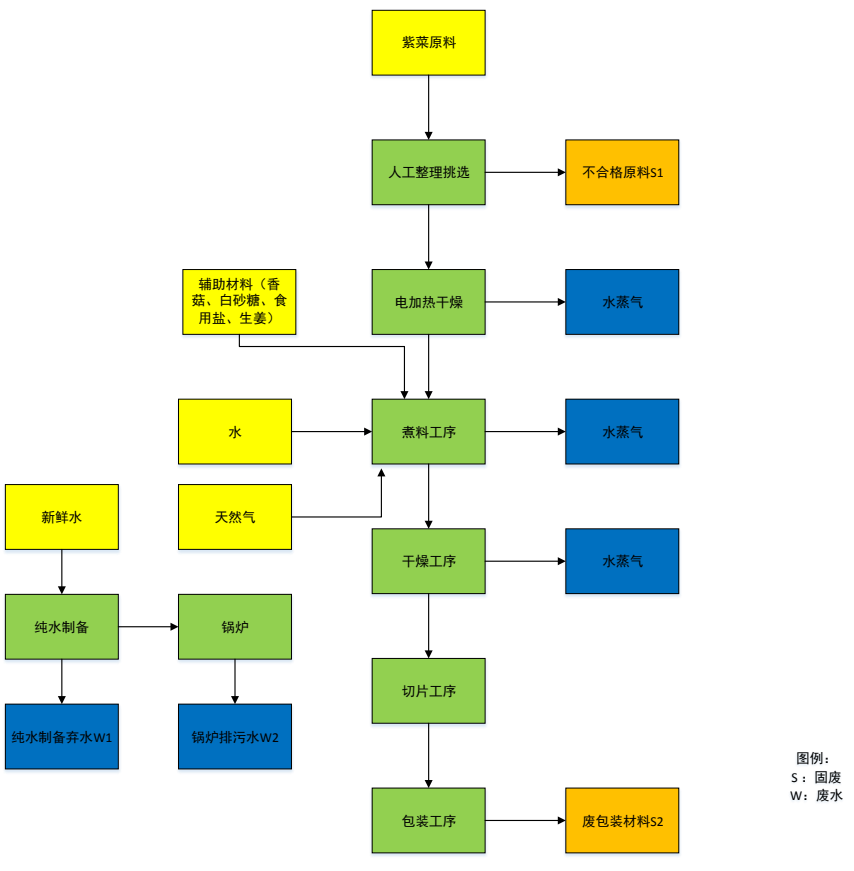 图2-9  现有项目饼干生产工艺流程生产工艺说明：（1）人工整理挑选：对外购的紫菜原材料进行人工整理挑选，去除不合格的原料。该工序产生的污染物为不合格原料S1，主要成分为紫菜。（2）电加热干燥：使用海苔烤制线设备对挑选后的紫菜原料进行加热干燥，去除紫菜中带有的水份。（3）煮料工序：干燥后紫菜加入各种辅助材料（包括白砂糖、盐分、生姜、香菇）以及新鲜水进行蒸煮，蒸煮工序在夹层锅内进行。蒸煮过程采用天然气进行加热。（4）干燥工序：使用再干机对蒸煮后紫菜进行电加热干燥。（5）切片工序：对干燥后的紫菜进行分切成型。（6）包装工序：采用包装机对紫菜进行包装。五、现有项目主要污染物产生及处理情况根据项目验收报告及现场情况，原有项目污染情况如下：1、废气：本项目产生的废气分有组织废气。有组织废气主要为燃气锅炉废气。（1）燃气锅炉废气主要污染物：颗粒物、二氧化硫、氮氧化物控制措施：锅炉目前采用天然气为燃料（柴油为备用燃料），废气通过1根15m高排气筒排放。表2-10  项目验收废气排放及处理措施表表2-11 各排气筒验收监测结果（2019年12月）2、废水本项目废水包括：生产废水(设备清洗废水、地面冲洗废水)以及生活污水，总量为 3740m3/a，废水经厂内污水处理设施预处理后经城市污 水管网进入滁州市第二污水处理厂处理，尾水进清流河。项目废水监测结果统计情况及具体监测结果见表2-12。表2-12  废水验收监测结果验收监测期间，波力食品工业（滁州）有限公司水加工品(干制水产品)生产、加工项目厂区污水处理设施pH值范围在 7.79-7.91，悬浮物、化学需氧量、BOD5、总氮、动植物油最大日均排放浓度分别为 29mg/L、45mg/L、10.7mg/L、14.9mg/L、0.76mg/L，均符合《污水综合排放标准》GB8978-1996表4中三级标准；氨氮、总磷最大日均排放浓度分别为1.8mg/L、0.77mg/L，均符合《污水 排入城市下水道水质标准》（GB/T31962-2015）中B级标准。3、噪声验收监测期间，对厂区四周厂界进行了噪声监测，噪声监测结果分别见下表。表 2-13 厂界噪声检测结果统计表验收监测期间，波力食品工业（滁州）有限公司夜间不生产，昼间 厂界噪声范围在 49-54dB（A），符合《工业企业厂界环境噪声排放标准》 （GB12348-2008）3 类标准限值的要求。4、固废本项目的固体废物主要为生活垃圾、不合格原料、不合格产品、废 包装材料、污泥。表 2-14 项目固体废物产生及处置情况一览表建设项目固体废物均可得到有效处置和利用，不会对周围环境产生 明显影响。六、总量情况根据已建项目环境影响评价报告表批复，已建项目污染物总量控制情况见下表。表2-15已建项目污染物排放总量控制情况已建项目于2020年3月31日取得滁州市生态环境局颁发的排污许可证（编号：91341100MA2NU644X3002U）区域环境质量现状1、环境空气质量现状①环境质量达标区判定根据《2019年滁州市环境状况公报》，2019年滁州市区环境空气SO2年均浓度为10μg/m3、NO2年均浓度为35μg/m3、PM10年均浓度为72μg/m3、PM2.5年均浓度为48μg/m3、CO日平均浓度为0.8mg/m3、臭氧日最大8小时平均浓度为106μg/m3。表3-1   2019 年滁州市环境状况根据上表可知，项目所在区域PM10、PM2.5超标，因此判定为不达标区。根据大气环境质量达标规划，通过进一步控制扬尘污染等措施，大气环境质量状况可以得到进一步改善。②其他污染物环境质量现状睿琪新能源科技（滁州）有限公司位于本项目东侧约1550m处，本次评价引用睿琪新能源科技（滁州）有限公司环境现状监测报告（SYHP191224-03A，2019.12.09-12.15）中非甲烷总烃监测数据。引用数据的时间及空间均符合相关评价导则要求。表3-2  污染物环境质量现状表由上表可知，项目所在区域非甲烷总烃小时浓度值满足《大气污染物综合排放标准详解》中限值标准，项目所在地区域大气环境质量总体良好。2、地表水环境质量状况项目排水去向与苏滁现代产业园规划环境影响跟踪评价报告中排水去向一致，均进入滁州市第二污水处理厂进行处理，本次评价引用《苏滁现代产业园规划环境影响跟踪评价报告书》中地表水环境质量现状监测报告（2018.7.2~2018.7.3）中地表水环境现状检测数据，引用数据的时间及空间均符合相关评价导则要求。             表3-3  地表水质现状           单位：mg/L从上表中可知，清流河的水质中各监测因子均符合《地表水环境质量标准》(GB3838-2002)中IV类水质要求，其中，SS符合《地表水资源质量标准》（SL63-94）中四级标准要求，说明清流河水环境质量现状良好。3、声环境质量状况根据拟建项目厂界环境现状，在厂界四周共布设4个噪声监测点，厂界南侧在建小区布设1个监测点。合肥森力检测技术服务有限公司于2021年4月23日~4月24日对拟建项目厂址各向厂界的监测点进行了现状监测；其监测结果见下表。表3-4  声环境质量现状监测结果表  单位：dB(A)由上表可知，项目区域声环境质量昼间符合《声环境质量标准》（GB3096-2008）中3类区标准，声环境现状较好。环境保护目标1、大气环境：根据对项目所在厂址周边环境现状的踏勘，本项目厂界周边 500m 范围内无自然保护区、风景名胜区保护目标、但有居住区和农村地区中人群较集中的区域等环境保护目标，保护目标详见下表。2、声环境：据对本项目所在厂址周边环境现状的踏勘，本项目厂界周边50m范围内无声环境保护目标。 3、地下水环境：根据对本项目所在厂址周边环境现状的踏勘，本项目厂界周边500m范围内无地下水集中式引用水水源和热水、矿泉水、温泉等特殊地下水资源。4、生态环境：本项目位于滁州市苏滁产业园常州南路611号，属于新增用地，用地范围内无生态环境保护目标。表3-5 大气环境保护目标注：本次评价以厂区中心为原点，坐标为（0，0）。东西方向为X轴、南北方向为Y轴，敏感点坐标为相对坐标。表3-6 项目声环境主要环境保护目标一览表表3-7  地表水环境保护目标表3-8  地下水环境保护目标表表3-9 生态环境保护目标表污染物排放控制标准1、大气污染物本项目产生的颗粒物、非甲烷总烃参照执行《合成树脂工业污染物排放标准》（GB31572-2015）中表5中大气污染物特别排放限值要求；非甲烷总烃无组织排放执行《合成树脂工业污染物排放标准》（GB31572-2015）中表9中企业边界大气污染物浓度限值要求；食堂油烟执行《饮食业油烟排放标准》（GB 18483-2001）中相关标准值；厂区内厂房外VOCs无组织排放执行《挥发性有机物无组织排放控制标准》（GB 37822—2019）表A.1规定的重点区域特殊排放限值，无组织排放的颗粒物执行《合成树脂工业污染物排放标准》（GB31572-2015）中表9限值要求。详见下表。表3-10  项目废气排放标准 表3-11  挥发性有机物无组织控制排放标准表3-12  饮食业油烟排放标准 2、水污染物本项目废水排放执行《污水综合排放标准》（GB8978-1996）中表4中三级标准要求，其中氨氮、总磷执行《污水排入城镇下水道水质标准》（GBT31962-2015）表1中B等级标准后，接入滁州市第二污水处理厂集中处理，污水处理厂出水达《城镇污水处理厂污染物排放标准》（GB18918-2002）一级A标准要求后排入清流河。具体执行标准情况见下表。表3-13  水污染物排放标准    单位：mg/LpH（无量纲）滁州市第二污水处理厂最终排放执行《城镇污水处理厂污染物排放标准》（GB18918-2002）一级A标准，具体标准值见下表。表3-14   水污染物排放标准    单位：mg/L  pH（无量纲）3、噪声项目营运期各侧厂界噪声排放执行《工业企业厂界环境噪声排放标准》（GB12348-2008）中 3 类标准要求。表3-15  工业企业厂界环境噪声排放标准     单位：dB(A)4、固体废物一般固体废物执行《中华人民共和国固体废物污染环境防治法》、《一般工业固体废物贮存和填埋污染控制标准》（GB18599-2020）。危险固废厂内暂存执行《危险废物贮存污染控制标准》（GB18597-2001）其修改单（公告2013年第36号）的有关规定要求。危险废物的转移须严格按照《危险废物转移联单管理办法》执行。总量控制指标根据国家环境保护“十三五”规划及《安徽省环保厅关于进一步加强建设项目新增大气主要污染物总量指标管理工作的通知》（皖环发[2017]19号），以SO2、氮氧化物、COD、氨氮、颗粒物、VOCs作为评价项目总量控制的对象。本项目：本项目废气总量控制因子为颗粒物、VOCs。总量控制指标为颗粒物：0.056t/a，VOCs:0.123t/a。总量在区域内平衡。本项目废水总量控制因子为COD和氨氮，排放总量控制指标为COD：0.737t/a，NH3-N：0.0143t/a；废水经预处理后排放至滁州第二污水处理厂进行处理，总量在污水处理厂内平衡。施工期环境保护措施项目位于滁州市苏滁产业园常州南路611号，厂房已建成，只要进行简单的设备安装，施工时间短，对外环节影响小，具体如下：装修及设备安装主要是装卸材料和切割材料时产生的噪声，混合噪声级约为100 dB(A)，此阶段主要在室内进行，噪声经过长距离衰减因此对周边声环境影响较小。由于不要进行土建，在施工期大于天气不会造成水土流失，因此无施工期含大量悬浮固体的雨水产生；项目施工期废水排放主要是施工现场人员的生活污水，纳入厂内现有的生活污水管网，经化粪池处理后排入市政管网，由滁州市第二污水处理厂处理达标后排入清流河，由于装修及设备安装的工人较少，废水产生量较少且得到有效处置，对地表水环境影响较小。施工期产生的固体废物主要是废弃的装修材料、设备安装材料包装箱、包装袋和生活垃圾等。以上垃圾由环卫统一清运处置，不会对周围环境产生较大影响。综上，项目施工期在采取各项污染物防治措施后，对周围环境影响较小，随着施工期的结束，这些因素都会随之消失。运营期环境影响和保护措施一、废气1、废气污染源强分析本项目生产过程中产生的废气主要为片材制作产生的有机废气（G1-1）、吸塑产生的有机废气（G1-2）、注塑产生的有机废气（G2-1）、注塑吹塑产生的有机废气（G3-1）、粉碎产生破碎粉尘（G4-1）、生产过程产生的水蒸气。（1）有机废气①片材制作、吸塑：本项目塑料胶盒生产过程中，使用到的塑料颗粒用量为1400t，工作温度约200℃，根据《空气污染物排放和控制手册》（美国国家环保局）中推荐的公式和本项目物料实际使用量计算非甲烷总烃产生量，该手册认为在无控制措施时，非甲烷总烃的排放系数为0.35kg/t 树脂原料。因片材制作和吸塑均需高温加热，故本次环评计算两次废气量，则产生的非甲烷总烃量为0.98t/a。②注塑：本项目瓶盖生产过程，使用到的塑料颗粒量为200t，根据《空气污染物排放和控制手册》（美国国家环保局）中推荐的公式和本项目物料实际使用量计算非甲烷总烃产生量，该手册认为在无控制措施时，非甲烷总烃的排放系数为0.35kg/t 树脂原料。则产生的非甲烷总烃量为0.07t/a。③注塑吹塑：项目瓶身生产过程使用的塑料颗粒量为900t，根据《空气污染物排放和控制手册》（美国国家环保局）中推荐的公式和本项目物料实际使用量计算非甲烷总烃产生量，该手册认为在无控制措施时，非甲烷总烃的排放系数为0.35kg/t 树脂原料。则产生的非甲烷总烃量为0.315t/a。建设单位拟对片材机、注塑机、吹塑机、吸塑机采用集气罩收集+二级活性炭吸附装置处理，处理后的有机废气通过15m高的排气筒（2#，内径为 0.5m）排放。根据本项目的实际情况，项目2#生产厂房1F设置1套有机废气处理设备处理废气，设置20个集气罩。按照《环境工程设计手册》中的有关公式，废气收集系统或设备的控制风速要在0.7m/s以上，以保证收集效果，集气罩口面积取0.2m2，集气罩距离污染产生源的距离取0.20m，按照以下经验公式可计算得出各设备所需风量L。L=3600(5X2+F)*VX其中：X—集气罩至污染源的距离；F—集气罩口面积；VX—控制风速（取0.7m/s）。计算得集气罩风量为1008m3/h，项目生产厂房注塑、点胶共设置20个集气罩，总集气风量：20160m3/h，为保证抽风效果，风机设计总量均为25000m3/h。集气罩收集+二级活性炭吸附装置中的收集效率均按 90%计，废气处理装置处理效率为 90%。年工作时间为3000h。则本项目非甲烷总烃有组织产生情况均为：1.23t/a、0.41kg/h、16.4mg/m3；排放情况均为：0.123t/a、0.041kg/h、1.64mg/m3。无组织产生情况为：0.137t/a、0.046kg/h。（2）粉尘项目包装材料生产会产生废边角料和不合格品，根据企业提供资料，产生系数约1%，塑料包装材料产品总量为2500t，则产生边角料和不合格品为25t，破碎粉尘的产生系数参照《滁州熙诚环保科技有限公司年产1万套塑料环保设备生产线项目》约5%，则破碎粉尘产生量为1.25t/a。根据本项目的实际情况，项目2#生产厂房1F设置1套布袋除尘设备处理废气，设置5个集气罩。按照《环境工程设计手册》中的有关公式，废气收集系统或设备的控制风速要在0.7m/s以上，以保证收集效果，集气罩口面积取0.2m2，集气罩距离污染产生源的距离取0.20m，按照以下经验公式可计算得出各设备所需风量L。L=3600(5X2+F)*VX其中：X—集气罩至污染源的距离；F—集气罩口面积；VX—控制风速（取0.7m/s）。计算得集气罩风量为1008m3/h，项目粉碎间共设置5个集气罩，总集气风量：5040m3/h，为保证抽风效果，风机设计总量均为6000m3/h。集气罩收集+布袋除尘装置中的收集效率均按 90%计，废气处理装置处理效率为95%。粉碎每天工作2h，年工作时间为600h。则本项目颗粒物有组织产生情况均为：1.125t/a、1.875kg/h、312.5mg/m3；排放情况均为：0.056t/a、0.094kg/h、15.6mg/m3。无组织产生情况为：0.113t/a、0.188kg/h。（3）生产过程产生的水蒸气本项目蒸煮、干燥、烘干、炒制过程主要是去除水分，产生大量水蒸气，通过集气罩收集后用风机抽出，通过车间侧壁排放。（4）食堂油烟本项目新增200人，现有项目人数为176人，均在食堂就餐。根据企业提供数据，食堂设置规模为中型型，每天供应376人就餐，人均食用油用量以10kg/a计算，则食用油使用量为3760kg/a，油烟产生量按使用量的2.83%计，每天供应中餐，厨房操作按3h/d 计，则油烟产生量为106.4kg/a，处理风量20000m3/h。项目厨房安装油烟净化器，油烟净化效果以75%计，则项目厨房油烟排放量为26.6kg/a，排放浓度为1.5mg/m3，油烟废气经净化后通过独立排烟管道引于楼顶高空排放，满足《饮食业油烟排放标准》（试行）（GB18483-2001）油烟最高允许排放浓度 2.0mg/m3的要求。综上分析，项目有组织、无组织废气产生及排放情况详见下表。生产工序产污环节污染源污染物产生情况产生情况产生情况产生情况产生情况处理措施处理措施污染物排放情况排放情况排放情况排放参数排放参数排放参数排放时间/h生产工序产污环节污染源污染物核算方法风量m3/h浓度mg/m3速率kg/h产生量t/a工艺效率%污染物浓度mg/m3速率kg/h排放量t/a高度m直径m温度℃排放时间/h2#生产厂房片材制作、吸塑、注塑、吹塑2#排气筒非甲烷总烃经验系数法2500016.40.411.23集气罩收集+二级活性炭吸附处理90非甲烷总烃1.640.0410.123150.52530002#生产厂房粉碎3#排气筒颗粒物类比法6000312.51.8751.125集气罩收集+布袋除尘装置处理90颗粒物15.60.0940.056150.4253000食堂食堂4#排气筒油烟经验系数法200005.90.1180.106利用现有75油烟1.50.030.027150.330900污染源污染物名称排放量(t/a)最大排放速率(kg/h)面源高度(m)面源宽度(m)面源长度(m)2#生产厂房1F颗粒物0.1130.1887571272#生产厂房1F非甲烷总烃0.1370.046757127运营期环境影响和保护措施2、废气排放情况一览表表4-3  废气排放情况一览表3、废气监测计划一览表表4-4 废气监测计划一览表4、废气可行性技术分析根据《排污许可证申请与核发技术规范 橡胶和塑料制品工业》(HJ 1122-2020)中第二部分 塑料制品工业中表7中使用除聚氯乙烯以外的树脂生产塑料包装箱及容器产生的颗粒物、非甲烷总烃、臭气浓度、恶臭特征污染物污染防治设施名称及工艺：除尘、喷淋、吸附、热力燃烧、催化燃烧、低温等离子体、UV光氧化/光催化、生物法、以上组合技术。本项目对破碎粉尘废气采用集气罩收集+布袋除尘器装置处理，处理后通过15m高的3#排气筒排放，对注塑成型等工序产生的废气采用集气罩收集+二级活性炭吸附处理后通过15m高2#排气筒排放，符合《排污许可证申请与核发技术规范 橡胶和塑料制品工业》(HJ 1122-2020)中要求的可行技术。本项目配置的1套集气罩+布袋除尘器装置投资额约为10万元，配置的1套集气罩+二级活性炭装置投资额约15万元，类比同类装置，年运行成本约为人民币3万元。可见，项目废气处理设施运行成本与企业产值相比，处于较低的水平，具有经济可行性。综上所述，本项目采取的废气治理措施在技术、经济方面均可行。5、废气达标排放分析项目有组织废气达标情况见下表。表4-5项目有组织废气达标情况一览表由上表可知，本项目有组织废气经处理后均可达标排放。6、非正常工况排放情况 本项目非正常工况下运行废气对外环境可能造成的影响。具体分析如下： 项目废气主要来自注塑工序中的有机废气和破碎工序产生的颗粒物。有机废气和粉尘废气的非正常排放主要考虑废气所配的废气治理设施发生故障，在发生故障时上述废气所排放的非甲烷总烃和粉尘等将得不到有效的处理处置，带来不利的环境影响。按废气处理措施完全失效的情况即净化效率为 0%进行考虑，则非正常工况下污染物排放量计算如下：活性炭装置非正常状况：有机废气所配二级活性炭装置处理设施处理效率为0。废气排放计算：根据废气源强核算过程中有机废气产生量为1.23t/a，据此，估算出二级活性炭装置在非正常状况下单位小时外排有机废气且未处理而直排的量约为0.41kg/h。 除尘装置非正常状况：粉尘所配布袋除尘器装置处理设施处理效率为0。废气排放计算：根据废气源强核算过程中粉尘产生量为1.125t/a，据此，估算出除尘装置在非正常状况下单位小时外排粉尘废气且未处理而直排的量约为1.875kg/h。 表4-6 非正常状况下废气污染物排放情况一览表非正常工况下，项目污染物排放的速率明显增加，但是对周围环境空气质量影响较正常排放时增大。因此建设方必须加强废气处理设施的管理，定期检修，确保废气处理设施正常运行。在废气处理设备停止运行时，产生废气的工序也必须相应停止生产。为减少废气非正常排放，应采取以下措施来确保废气达标排放：①注意废气处理设施的维护保养，及时发现设备隐患，确保废气处理系统正常运行；②建立健全的环保管理机构，对环保管理人员和技术人员进行岗位培训。安排专人负责环保设备的日常维护和管理，每隔固定时间检查、汇报情况。③定期更换活性炭、检查废气装置以保持废气处理装置的净化能力和净化容量；④进一步加强对废气处理装置的监管，记录各排气筒进出口风量、温度，记录活性炭更换再生周期、更换量，并建立活性炭更换台账。7、废气影响结论本项目位于环境质量不达标区，本项目厂界周边 500m 范围内无自然保护区、风景名胜区保护目标、居住区和农村地区中人群较集中的区域等环境保护目标。正常工况下，排放的大气污染物贡献值较小，项目有机废气经集气罩收集+二级活性炭吸附处理，破碎粉尘经集气罩收集+布袋除尘器处理后能够达标排放，对周围环境影响较小。因此，项目正常情况排放的大气污染物对大气环境影响可接受，项目大气污染物排放方案可行。二、废水本项目营运期用水主要为生活用水和生产用水。1、废水源强核算过程（1）生活用水：项目新增员工200人，厂区内无住宿，根据《建筑给水排水设计规范（2009 年版）（GB50015-2003），在班职工生活用水以50L/（人·d）计，年工作日300天。则生活用水量为3000m3/a（10m3/d）。生活污水排污系数以0.8计，则生活污水排放量为2400m3/a（8m3/d）。（2）生产用水①原料清洗用水：根据建设单位提供材料知，项目芝麻需进行简单清洗，清洗水量约为200m3/a，原料清洗废水产生系数按0.8计，则废水产生量为160m3/a。②设备清洗用水、地面冲洗用水：本项目设备需每天进行清洗，根据现有项目验收数据知，设备清洗废水量为4.5m3/d，地面冲洗废水量为4.3m3/d，废水产生系数按0.9计，则设备清洗用水量为5m3/d、地面冲洗用水为4.8m3/d。③熬糖浆用水、煮料用水：熬糖浆过程糖水比例约2:1，白砂糖用量为40t，则熬糖用水量为20m3/a，约90%蒸发，其余水分进入产品；煮料工序原料和水的比例约1:5，原味海苔生产中原料用量为680t，则用水量为3400m3/a，产污系数按0.8计，则煮料废水产生量为2720m3/a。表4-7  项目用排水情况一览表综上，项目生活废水排放量为2400m3/a（8m3/d），生产废水排放量为5520m3/a（18.4m3/d）。根据现有项目验收数据，污水处理设施污染物悬浮物、COD、氨氮、总氮、总磷、BOD5、动植物油的平均去除率分别为 78.2%、49.1%、86.7%、30.2%、48.8%、58.8%、64.1%。本项目污水产生及排放情况见下表。表4-8  废水产生源强及排放状况2、废水类别、污染物及排放口信息表4-9  废水类别、污染物及排放口信息表表4-10   废水间接排放口基本情况表3、废水监测计划一览表表4-11 废水监测计划一览表4、厂区污水处理站工艺（1）项目生产废水处理工艺流程如下：图4-1  污水处理工艺流程图（2） 工艺简介原废水(生产废水和生活污水)重力流入污水处理站集水池，先经机械格栅隔除杂质后，然后泵送至调节池，在此通过穿孔曝气搅拌实现匀质、通过池容实现水量均衡，并在此实现进水浓度的控制。（故障废水切换到应急池暂存，然后连续定量输送至调节池）。然后连续定量泵送至气浮前端混凝反应段，在此依次投加 PAC、 PAM 实现絮凝反应，然后进入气浮装置通过溶气发生装置生成的微气泡 带动絮体上浮实现分离，气浮出水注入初沉池。在初沉池前端反应段通过 pH 监控在线调整 pH，然后再依次投加PAC、PAM 进一步实现絮凝反应，然后进入沉淀区域通过重力沉降重用完成悬浮的分离，出水进入水解酸化池。水解酸化池采用生物膜法，在缺氧微生物的作用下，将废水中的难降解有机物降解成易降解有机物。同时对好氧池回流的硝化液进行反硝化将硝态氮转化为氮气释放、从而实现总氮的脱除，经水解后的废水进 入好氧生化处理系统。好氧生化处理系统由接触氧化池、二沉池组成。接触氧化池采用生物膜法，生化池内安装曝气器，在好氧条件下，填料载体表面的生物膜依靠气体的搅动作用，使生长在载体上的微生物充分与废水中的有机物 接触，加快微生物的新陈代谢作用，从而充分实现有机物的降解及氨氮的硝化反应。接触氧化池后设计二沉池，将随水流流出的生物污泥沉积在污泥斗内，定期回流至水解酸化池前端，确保污泥浓度。同时考虑总氮的脱除，进行混合液回流。二沉池出水排入排放池，排放池出水作为达标水可外排。5、技术可行性分析根据《排污许可证申请与核发技术规范 橡胶和塑料制品工业》(HJ 1122-2020)中表8中厂区综合废水处理设施排水：①预处理设施：调节、隔油、沉淀，②生化处理设施：厌氧、厌氧-好氧、兼性-好氧、氧化沟、生物转盘，③深度处理设施：高级氧化、生物滤池、混凝沉淀（或澄清）、过滤、活性炭吸附、超滤、反渗透。本项目对厂区内综合废水采用调节池+气浮+水解酸化+接触氧化+二沉池，处理达标后排入滁州市第二污水处理厂处理，符合《排污许可证申请与核发技术规范 橡胶和塑料制品工业》(HJ 1122-2020)中要求的可行技术。本项目废水排放量为26.4m3/d，现有项目废水排放量为18.13m3/d，污水处理站规模为100m3/d，完全满足全厂废水处理量。6、接管可行性分析（1）滁州市第二污水处理厂收水范围及处理工艺根据《滁州市城市排水（防涝）规划》规划的滁州市第二污水处理厂规划范围包括琅琊工业组团、琅琊新区、城北工业组团、城东工业组团。从管网接管方面来看，目前工业园内企业均已实现接管，区内管网已铺设完善，现状工业企业纳管率100%，后期所有企业可实现全部纳管，接管、收集可行。根据最新的《滁州市第二污水处理厂提标改造环境影响报告书》中滁州市第二污水处理厂服务范围为：城北工业园区、琅琊新区、城北区以及示范园区工业废水、职工生活污水及镇区居民生活污水，总服务面积67.38km2。滁州市第二污水处理厂位于城东工业园区范围内，规划规模为20万吨/日处理能力，现状已建成一期5万吨/日处理能力、二期5万吨/日处理能力，由现有的《城镇污水处理厂污染物排放标准》（GB18918-2002）表1中的一级B标准提升至一级A标准。提标改造工程已投入运行。（2）污水收集范围：本项目位于滁州市苏滁产业园常州南路611号，属于苏滁产业园，在滁州市第二污水处理厂服务范围内，项目区已配套污水管网，可以收纳本项目废水。（3）水质：本项目污染物主要为COD、SS、氨氮和动植物油等，且废水中各类污染物浓度经预处理后能够达到市政污水管网接管标准，接管水质满足滁州市第二污水处理厂接管要求，不会对滁州市第二污水处理厂处理工艺造成影响，接管水质是可行的。（4）水量：本项目全厂排水为44.53m3/a，滁州市第二污水处理厂日处理能力为10万吨/日，目前日处理量约为8万吨/日，尚有2万吨/日的处理余量，本项目污水量较小，不会对其处理能力造成较大的冲击，因在其设计考虑处理范围内，接管水量是可行的。综上所述，本项目废水经厂内预处理后满足《污水综合排放标准》（GB8978-1996）中表4中三级标准要求，其中氨氮满足《污水排入城镇下水道水质标准中（GBT31962-2015）表1中B等级标准后接入滁州市第二污水处理厂收水污水管网，至滁州市第二污水处理厂深度处理，尾水达到执行《城镇污水处理厂污染物排放标准》（GB18918-2002）一级A标准后排入清流河。综上，从环境角度及技术可行性等方面分析，本项目废水处理是可行的。7、水环境影响评价结论：根据《环境影响评价技术导则-地表水环境》（HJ2.3-2018）本项目为水污染影响三级B等级，接管滁州市第二污水处理厂，对滁州市第二污水处理厂接管可行性进行分析可知，本项目水量、水质等均符合滁州市第二污水处理厂接管要求，因此，本项目污水不直接对外排放，不会对当地地表水环境产生不利影响地表水影响可接受。本项目地表水环境影响评价自查表详见附件。三、噪声1、噪声源强核算本项新增噪声污染源主要为各种加工设备噪声，噪声源强约为70~90dB（A），通过合理布局，并采取消声、隔声、减振等降噪措施，以减轻对周围环境的影响。类比同行业设备，各声源等效声级见下表。         表4-12  本项目主要高噪声设备一览表       单位：dB(A)2、达标分析本项目噪声预测计算模式如下：（1）点声源衰减公式计算采用《环境影响评价技术导则—声环境》（HJ2.4-2009）中推荐的点声源衰减模式，计算公式如下：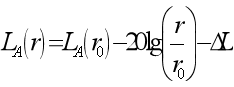 式中：LA(r0)——参考位置r0处的A声级，dB(A)；LA(r)——距离声源r处的A声级，dB(A)；ΔL——声屏障、遮挡物、空气吸收及地面效应引起的衰减量；r0、r——参考位置及预测点距声源的距离（m）。（2）项目声源在预测点产生的等效声级贡献值项目声源在预测点产生的等效声级贡献值计算公式：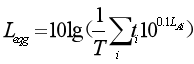 式中：Leqg——项目声源在预测点的等效声级贡献值，dB(A)；LAi——i声源在预测点产生的A声级，dB(A)；T——预测计算的时间段，s；ti——i声源在T时段内的运行时间，s。（3）预测点的预测等效声级预测点的预测等效声级计算公式：式中：Leq——预测点的预测等效声级，dB(A)；Leqg——项目声源在预测点的等效声级贡献值，dB(A)；Leqb——预测点的背景值，dB(A)。预测结果详见下表。表4-13  声环境影响预测结果一览表（单位：dB（A））由上表预测结果可知，项目各厂界噪声满足《工业企业厂界环境噪声排放标准》（GB12348-2008）3类标准要求，因此本项目噪声可以做到达标排放。对周边敏感目标影响较小。所以项目投产后，设备噪声对区域声环境影响较小。3、噪声监测计划一览表表4-14 噪声监测计划一览表四、固体废物本项目产生的固体废物主要包括注塑过程产生的废包装袋、裁断检验产生的不合格品、海苔制作预处理过程产生的废原料菜、废谷物、冷却切片产生的废边角料、废水处理装置产生的污泥、废气处理设施中产生的收集粉尘、废布袋、废活性炭以及员工生活垃圾等。1、固废源强核算过程一般固废：废包装袋（S1-1）：注塑过程塑料颗粒拆包产生的废包装袋，规格为25kg/袋，原料用量为2500t/a，单个废包装袋重量按0.02kg计，则产生的废包装袋2t/a，属于一般固废，经收集外卖处置；废边角料（S1-2）、不合格品（S2-1、S3-1）：项目塑料制品裁切、检验工序产生的废边角料和不合格品，根据企业提供资料约占总量的1%，为25t/a，属于一般固废，经收集后破碎回用于生产；废原料菜（S5-1、S6-1）：原料菜预处理过程经人工挑选后产生废原料菜，根据企业提供资料，废原料菜约占0.5%，则产生废原料菜7t/a，属于一般固废，经收集交由环卫部门处理；废谷物（S5-2）：谷物加工过程，需经筛选，芝麻需经过水清洗，产生少量废谷物，按照企业提供数据知，废谷物约占0.1%，则产生废谷物量为1.2t/a，属于一般固废，经收集交由环卫部门处置；废边角料（S6-2、S5-2）：海苔生产过程中，冷却切片过程会产生废海苔碎屑，按照企业提供资料，约产生1t/a，为一般固废收集后交由环卫部门处置；污泥：项目污水处理设施运行一段时间后会产生污泥，根据验收数据可知，现有项目处理5440m3/a废水，污泥产生量为0.55t/a，本项目废水产生量约为7920m3/a，污泥产生量约0.8t/a，属于一般固废，交由环卫部门定期清运；收集粉尘：根据工程分析可知，项目布袋除尘器收尘量约为1.07t/a，属于一般固废，交由环卫部门定期清运；生活垃圾按人均每天0.5kg算，本项目员工共200人，生活垃圾产生量为30t/a，属于一般固废，由环卫部门统一清运；废布袋：项目破碎粉尘处理过程中会产生一定量的废布袋，根据企业提供材料知，废布袋产生量约为0.01t/a，属于一般固废，交由环卫部门定期清运。 危险固废：废活性炭：项目活性炭吸附装置吸有机废气产生的废活性炭，根据设计单位提供的资料，项目1套二级活性炭吸附装置，装置活性炭容量约为0.5m3，活性炭密度为0.45-0.6t/m3，评价选取最低密度0.45t/m3进行计算，则活性炭系统活性炭填装量为0.45t。项目有机废气采用活性炭吸附装置处理，活性炭装置吸附的废气量为0.369kg/h，项目活性炭的吸附容量按照0.3kg/kg计算，则在正常生产情况下，活性炭吸附装置吸附饱和时间为366h。为保证活性炭装置的吸附效率，评价建议活性炭吸附装置中的活性炭每年更换次数为9次，每次更换新活性炭量为0.45t，则年更换量为4.05t，属于危险固废，危废编号HW49，危废代码900-039-49，委托有资质单位处置。2、固废产生源强及处理措施一览表项目固体废物的产生量及处理措施见下表。表4-15   固体废物源强及排放情况本项目生产运行过程中产生的各类固废均可得到有效的处理处置，不外排。3、环境管理要求一般工业固体废弃物处理措施和处置方案满足《一般工业固体废物贮存和填埋污染控制标准》（GB18599-2020）要求，危险废物贮存满足《危险废物贮存污染控制标准》（GB18597-2001）及修改单要求。对于危险废物的收集、贮存和外运，应采取以下措施：①企业应及时将生产过程产生的危险废物进行处理，在未处理期间，应集中收集，专人管理，集中贮存，各类危废应按性质不同分类进行贮存。②工程应建设危险废物暂存库，危险废物贮存设施应满足《危险废物贮存污染控制标准》（GB18597-2001）的要求。贮存场所要防风、防雨、防晒，避开易燃、易爆危险品仓库、高压输电线路防护区域，基础必须防渗，防渗层为至少1米厚粘土层（渗透系数≤10-7厘米/秒），或2毫米厚高密度聚乙烯，或至少2毫米厚的其它人工材料，渗透系数≤10-10厘米/秒。③危险废物的转移和运输应按《危险废物转移联单管理办法》的规定报批危险废物转移计划，填写好五联单转运手续，并必须交由有资质的单位承运。经采取以上措施后，可确保本项目固体废物在产生、储存、运输、处置等各个环节均不会对环境产生明显影响。五、地下水1、地下水污染源本项目地下水污染源主要为厂区内污水处理站污水。2、污染物类型和污染途径本项目地下水污染物类型为其他类型，污染途径为包气带的渗透。3、防治措施（1）源头控制源头控制措施是《中华人民共和国水污染防治法》的基本要求，坚持预防为主，防治结合，综合治理的原则，通过减少清洁水的使用量，减少污水排放，从源头上减少地下水污染源的产生，是符合地下水水污染防治的基本措施。（2）分区防渗措施1）根据可能造成地下水污染的影响程度的不同，将全厂进行分区防治，分别是：一般污染防渗区、重点污染防渗区及特殊污染防渗区。本项目无特殊防渗区。重点污染防渗区为污水处理站等；除重点防渗区之外的区域和办公生活区域为一般污染防渗区。2）对于重点污染防治区，污水处理站等，均进行防渗处理，使其渗透系数≤10-7厘米/秒。需采用防渗措施如下：①地面先用素粘土夯实1m；②用2mm厚高密度聚乙烯覆盖；③用卵石铺20mm热沥青胶结，高标号混凝土浇筑；④钢筋砼结构浇筑成型；⑤池壁或围堰内壁铺一层2mm后的防腐材料。3）对于一般污染防治区，按照《一般工业固体废物贮存、处置场污染控制标准》（GB18599-2001）的有关要求进行设计，严禁物料在室外露天堆放，厂房内地面采用水泥硬化，基础进行防渗处理。4）严格材料的验收、检查制度，管道在搬运、存放时要按要求执行，管材和管制件按标准严格进行防腐；应用管道连接、防腐等方面的先进施工技术。一般情况下，承插接口应采用橡胶圈密封的柔性接口技术，金属管内壁采用涂水泥沙浆或树脂的防腐技术；焊接、粘接的管道应考虑涨缩性问题，采用相应的施工技术，如适当距离安装柔性接口、伸缩器或U形弯管；同时管道阀门设专用防渗管沟，管沟上设活动观察顶盖，以便出现渗漏问题及时发现解决。严格按照施工图及施工规范按照，不可随意变更设计；做好管道试水试压工作，严格按验收规程进行，认真做好管道施工竣工图绘制，及时归档备案，方便管网维修、管理。全厂防腐、防渗等防止地下水污染预防措施见下表。表4-16  全厂防腐、防渗等预防措施（3）地下分区污染防治措施1）针对不同的污染防治区，建立场地区地下水环境监控体系，包括建立地下水污染监控制度和环境管理体系、制定监测计划、配备先进的检测仪器和设备，以便及时发现问题，及时采取措施；2）应按照相应要求做好厂区内防渗工程，同时定期检查污水处理设施构筑物池体、污水管道、车间地面的情况，若墙体或管道出现裂隙等问题，应立即停产抢修；3）厂区内管道，特别是污水管道应尽量采取地面明沟架空敷设，以避免由于埋地管道泄漏而造成的地下水污染，必要地下管道必须采取两层管，内层采用耐压塑料管，外层再加一层水泥管道；管道内衬防渗膜，须具有耐酸、耐碱和经久耐用的特性，可有效防止渗漏。综上所述，本项目建成后应切实加强对项目的原料和危险废物的管理，按照有关的规范要求对场址采取防渗、防漏、防雨等安全措施，可以避免项目对周边地下水产生明显影响。六、土壤1、土壤污染源本项目土壤污染源主要为厂区内污水处理站污水。2、污染物类型和污染途径本项目土壤污染物类型为其他类型，污染途径为垂直入渗。3、防治措施（1）源头控制项目污水配套完善的废水处理装置，生活污水经化粪池预处理后与生产污水排入厂区内污水处理站处理后排入滁州市第二污水处理厂。经过处理后，在源头上有效控制污染物的产生，从而降低污染物对土壤环境的污染。（2）过程防控为避免垂直入渗影响，针对污水处理站等重点区域进行防渗，主要包括在工艺、管道、设备、储存及处理构筑物采取相应措施，防止和降低污染物跑、冒、滴漏，将污染物泄漏的环境风险事故降到最低程度。（3）跟踪监测根据《环境影响评价技术导则 土壤环境（试行）》（HJ964-2018）的要求，必要时制定跟踪监测计划，建立厂房周边土壤跟踪监测制度，以便及时发现问题，采取措施。七、生态本项目位于滁州市苏滁产业园常州南路611号，属于新增用地，用地范围内无生态环境保护目标。项目周边为道路、企业等，无大面积的自然植被群落及珍稀动植物资源。项目实施后，随着人口的增加和生产的正常运行，水和能源的消耗量都将增加，与此同时项目产生的废水、固废也将增加。若处理不当，则可能会对邻近区域的环境造成污染。因此在建设过程中，一定要按生态规律要求，协调处理好项目建设和生态环境保护之间的关系。八、环境风险根据《建设项目环境风险评价技术导则》（HJ169-2018）要求，风险源调查主要内容为建设项目危险物质数量和分布情况、生产工艺特点，收集危险物质安全技术说明书（MSDS）等基础资料。根据导则中的附录B，全厂不涉及风险物质。风险潜势为Ⅰ，为简单分析，详见下表。表4-17  建设项目环境风险简单分析内容表九、环境管理项目营运期间，建设单位应提高对环境保护工作的认识和态度，加强环境保护意识教育，建立健全的环境保护管理制度体系，并配备兼职环境保护管理工作人员，主管日常的环境管理工作。环境管理工作具体内容如下：①建设单位应加强对垃圾暂存点的管理，与环卫部门订立合同，及时清运；②处理各种涉及环境保护的有关事项，记录并保存有关环境保护的原始资料。十、排污许可根据《国务院办公厅关于印发控制污染物排放许可制实施方案的通知》（国办发〔2016〕81号）和《环境保护部关于印发〈“十三五”环境影响评价改革实施方案〉的通知》（环环评〔2016〕95号），环境影响评价制度是建设项目的环境准入门槛，是申请排污许可证的前提和重要依据。排污许可制是企事业单位生产运营期排污的法律依据，必须做好充分衔接工作，实现从污染预防到污染治理和排放控制的全程监管。根据《固定污染源排污许可分类管理名录》（2019年版）（环境保护部令第45号，2019年7月11日），见下表，本项目属于简化管理行业。根据《安徽省生态环境厅关于统筹做好固定污染源排污许可日常监管工作的通知》（皖环发【2021】7号）中要求“（七）属于现行《固定污染源排污许可分类管理名录》内重点管理和简化管理的行业，建设单位在组织编制建设项目环境影响报告书（表）时，可结合相应行业排污许可证申请与核发技术规范，在环评文件中一并明确“建设项目环境影响评价与排污许可联动内容”和“建设项目排污许可申请与填报信息表” 。建设单位在实际排污行为发生前申领排污许可证时，应按照项目实际建设情况，填报排污许可申请材料，在编制自主验收报告时，应专章分析排污许可管理要求的落实情况”，详见附件。表4-18 排污许可分类管理一览表十一、电磁辐射本项目属于【C1499】其他未列明食品制造、【C2926】塑料包装箱及容器制造，不属于新建或改建、扩建广播电台、差转台、电视塔台、卫星地球上行站、雷达等电磁辐射类项目，无需开展电磁辐射影响评价项目分类污染物名称现有工程排放量（固体废物产生量）①现有工程许可排放量②在建工程排放量（固体废物产生量）③本项目排放量（固体废物产生量）④以新带老削减量⑤本项目建成后全厂排放量（固体废物产生量）⑥变化量⑦废气颗粒物0.213000.05600.269+0.056废气非甲烷总烃0000.12300.123+0.123废气SO20.0100000.010废气NOX0.78100000.7810废气油烟0000.02700.027+0.027废水COD0.242000.73700.979+0.737废水BOD50.058000.05900.117+0.059废水SS0.16000.26500.425+0.265废水NH-N0.01000.01400.024+0.014废水TP0.04000.01400.054+0.014废水动植物油0.04000.04300.083+0.043一般工业固体废物不合格原料500005+5一般工业固体废物不合格产品500005+5一般工业固体废物废原料菜000707+7一般工业固体废物废谷物0001.201.2+1.2一般工业固体废物收集粉尘0001.0701.07+1.07一般工业固体废物污泥0000.800.8+0.8一般工业固体废物废包装材料000202+2一般工业固体废物废布袋0000.0100.01+0.01生活垃圾生活垃圾7.50030037.5+30危险废物废活性炭0004.0504.05+4.05内容要素污染源污染物项目环境保护措施执行标准大气环境注塑吹塑等非甲烷总烃集气罩收集+二级活性炭吸附处理后通过15m高2#排气筒排放《合成树脂工业污染物排放标准》（GB31572-2015）中表 5 和表 9大气环境破碎粉尘颗粒物集气罩收集+布袋除尘器处理后通过15m高3#排气筒排放《合成树脂工业污染物排放标准》（GB31572-2015）中表 5 和表 9大气环境食堂油烟利用现有《饮食业油烟排放标准》（GB 18483-2001）地表水环境综合废水COD、BOD5、SS、NH3-N、TP、动植物油利用现有废水排放执行《废水排放综合标准》（GB8978-1996）表 4 中三级排放标准，其中氨氮参照《污水排放城市下水道水质标准》（GB/T31962-2015）中 B 级接管标准声环境生产设备噪声配套减震、减噪措施项目厂界噪声排放达到《工业企业厂界环境噪声排放标准》（GB12348-2008） 3 类标准固体废物一般固废需满足《一般工业固体废物贮存、处理场污染控制标准》（GB18599-2020）及其修改单中有关规定。暂存处应具有防风、防雨、防渗漏功能，并粘贴标识牌，建设单位需建立档案制度，将一般工业固体废物的种类和数量记录在案。一般固废需满足《一般工业固体废物贮存、处理场污染控制标准》（GB18599-2020）及其修改单中有关规定。暂存处应具有防风、防雨、防渗漏功能，并粘贴标识牌，建设单位需建立档案制度，将一般工业固体废物的种类和数量记录在案。一般固废需满足《一般工业固体废物贮存、处理场污染控制标准》（GB18599-2020）及其修改单中有关规定。暂存处应具有防风、防雨、防渗漏功能，并粘贴标识牌，建设单位需建立档案制度，将一般工业固体废物的种类和数量记录在案。一般固废需满足《一般工业固体废物贮存、处理场污染控制标准》（GB18599-2020）及其修改单中有关规定。暂存处应具有防风、防雨、防渗漏功能，并粘贴标识牌，建设单位需建立档案制度，将一般工业固体废物的种类和数量记录在案。土壤及地下水污染防治措施1）针对不同的污染防治区，建立场地区地下水环境监控体系，包括建立地下水污染监控制度和环境管理体系、制定监测计划、配备先进的检测仪器和设备，以便及时发现问题，及时采取措施；2）应按照相应要求做好厂区内防渗工程，同时定期检查污水处理设施构筑物池体、污水管道、车间地面的情况，若墙体或管道出现裂隙等问题，应立即停产抢修；3）厂区内管道，特别是污水管道应尽量采取地面明沟架空敷设，以避免由于埋地管道泄漏而造成的地下水污染，必要地下管道必须采取两层管，内层采用耐压塑料管，外层再加一层水泥管道；管道内衬防渗膜，须具有耐酸、耐碱和经久耐用的特性，可有效防止渗漏。1）针对不同的污染防治区，建立场地区地下水环境监控体系，包括建立地下水污染监控制度和环境管理体系、制定监测计划、配备先进的检测仪器和设备，以便及时发现问题，及时采取措施；2）应按照相应要求做好厂区内防渗工程，同时定期检查污水处理设施构筑物池体、污水管道、车间地面的情况，若墙体或管道出现裂隙等问题，应立即停产抢修；3）厂区内管道，特别是污水管道应尽量采取地面明沟架空敷设，以避免由于埋地管道泄漏而造成的地下水污染，必要地下管道必须采取两层管，内层采用耐压塑料管，外层再加一层水泥管道；管道内衬防渗膜，须具有耐酸、耐碱和经久耐用的特性，可有效防止渗漏。1）针对不同的污染防治区，建立场地区地下水环境监控体系，包括建立地下水污染监控制度和环境管理体系、制定监测计划、配备先进的检测仪器和设备，以便及时发现问题，及时采取措施；2）应按照相应要求做好厂区内防渗工程，同时定期检查污水处理设施构筑物池体、污水管道、车间地面的情况，若墙体或管道出现裂隙等问题，应立即停产抢修；3）厂区内管道，特别是污水管道应尽量采取地面明沟架空敷设，以避免由于埋地管道泄漏而造成的地下水污染，必要地下管道必须采取两层管，内层采用耐压塑料管，外层再加一层水泥管道；管道内衬防渗膜，须具有耐酸、耐碱和经久耐用的特性，可有效防止渗漏。1）针对不同的污染防治区，建立场地区地下水环境监控体系，包括建立地下水污染监控制度和环境管理体系、制定监测计划、配备先进的检测仪器和设备，以便及时发现问题，及时采取措施；2）应按照相应要求做好厂区内防渗工程，同时定期检查污水处理设施构筑物池体、污水管道、车间地面的情况，若墙体或管道出现裂隙等问题，应立即停产抢修；3）厂区内管道，特别是污水管道应尽量采取地面明沟架空敷设，以避免由于埋地管道泄漏而造成的地下水污染，必要地下管道必须采取两层管，内层采用耐压塑料管，外层再加一层水泥管道；管道内衬防渗膜，须具有耐酸、耐碱和经久耐用的特性，可有效防止渗漏。生态保护措施本项目位于滁州市苏滁产业园常州南路611号。项目周边为道路、企业等，无大面积的自然植被群落及珍稀动植物资源。项目实施后，随着人口的增加和生产的正常运行，水和能源的消耗量都将增加，与此同时项目产生的废水、固废也将增加。若处理不当，则可能会对邻近区域的环境造成污染。因此在建设过程中，一定要按生态规律要求，协调处理好项目建设和生态环境保护之间的关系。本项目位于滁州市苏滁产业园常州南路611号。项目周边为道路、企业等，无大面积的自然植被群落及珍稀动植物资源。项目实施后，随着人口的增加和生产的正常运行，水和能源的消耗量都将增加，与此同时项目产生的废水、固废也将增加。若处理不当，则可能会对邻近区域的环境造成污染。因此在建设过程中，一定要按生态规律要求，协调处理好项目建设和生态环境保护之间的关系。本项目位于滁州市苏滁产业园常州南路611号。项目周边为道路、企业等，无大面积的自然植被群落及珍稀动植物资源。项目实施后，随着人口的增加和生产的正常运行，水和能源的消耗量都将增加，与此同时项目产生的废水、固废也将增加。若处理不当，则可能会对邻近区域的环境造成污染。因此在建设过程中，一定要按生态规律要求，协调处理好项目建设和生态环境保护之间的关系。本项目位于滁州市苏滁产业园常州南路611号。项目周边为道路、企业等，无大面积的自然植被群落及珍稀动植物资源。项目实施后，随着人口的增加和生产的正常运行，水和能源的消耗量都将增加，与此同时项目产生的废水、固废也将增加。若处理不当，则可能会对邻近区域的环境造成污染。因此在建设过程中，一定要按生态规律要求，协调处理好项目建设和生态环境保护之间的关系。环境风险防范措施本项目无风险物质。本项目无风险物质。本项目无风险物质。本项目无风险物质。其他环境管理要求////建设项目符合国家和地方的产业政策要求，用地性质符合总体规划；排污总量在区域内平衡；经采取评价提出的各项污染防治措施后，污染物可达标排放，总体上对评价区域环境影响较小，不会造成区域环境功能的改变；项目的建设得到当地公众的支持，无人反对。从环境影响评价角度，在采取评价提出的各项环保措施的基础上，项目的建设运营是可行的。注   释一、本报告表应附以下附件、附图：附件1  备案表附件2  委托书、公示说明附件3  声明确认单、危废承诺书附件4  排放容量核定表附件5  环评执行标准确认函	附件6  大气自查表附件7  地表水自查表附件8  验收意见附件9  房产证附件10  原环评批复附件11  检测报告附件12  园区规划审查意见附件13  排污许可联动附件附图附图1  项目地理位置图附图2-1  项目平面布置图及分区防渗图附图2-2  厂区布置图及雨污管网图附图3  项目周边环境概况及环境防护距离包络图附图4  苏滁现代产业园产业布局规划图附图5  滁州市生态保护红线区域分布图附图6  大气评价范围及环境保护目标附图7  污水处理厂收水范围图附图8  苏滁现代产业园总体规划图附图9  地表水保护目标图二、如果本报告不能说明项目产生的污染及对环境造成的影响，应进行专项评价。根据建设项目的特点和当地环境特征，应选下列1-2项进行专项评价。1.大气环境影响专项评价2.水环境影响专项评价(包括地表水和地下水)3.生态环境影响专项评价4.声影响专项评价5.土壤影响专项评价6.固体废弃物影响专项评价以上专项评价未包括的可另列专项，专项评价按照《环境影响评价技术导则》中的要求进行。